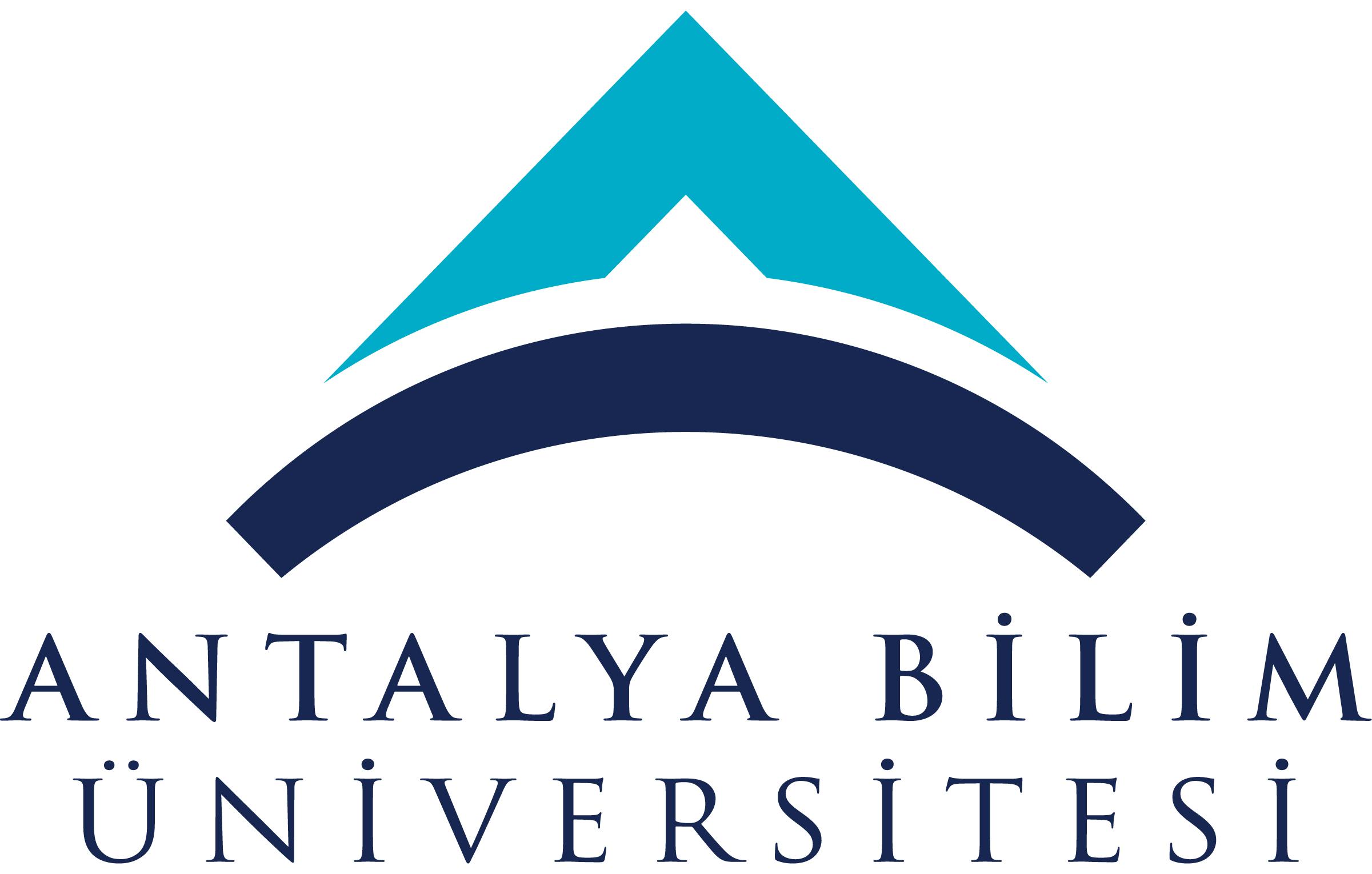 AKTS DERS TANITIM FORMUAKTS DERS TANITIM FORMUAKTS DERS TANITIM FORMUAKTS DERS TANITIM FORMUAKTS DERS TANITIM FORMUAKTS DERS TANITIM FORMUAKTS DERS TANITIM FORMUAKTS DERS TANITIM FORMUAKTS DERS TANITIM FORMUAKTS DERS TANITIM FORMUAKTS DERS TANITIM FORMUAKTS DERS TANITIM FORMUAKTS DERS TANITIM FORMUAKTS DERS TANITIM FORMUAKTS DERS TANITIM FORMUAKTS DERS TANITIM FORMUAKTS DERS TANITIM FORMUAKTS DERS TANITIM FORMUAKTS DERS TANITIM FORMUAKTS DERS TANITIM FORMUI. BÖLÜM (Senato Onayı)I. BÖLÜM (Senato Onayı)I. BÖLÜM (Senato Onayı)I. BÖLÜM (Senato Onayı)I. BÖLÜM (Senato Onayı)I. BÖLÜM (Senato Onayı)I. BÖLÜM (Senato Onayı)I. BÖLÜM (Senato Onayı)I. BÖLÜM (Senato Onayı)I. BÖLÜM (Senato Onayı)I. BÖLÜM (Senato Onayı)I. BÖLÜM (Senato Onayı)I. BÖLÜM (Senato Onayı)I. BÖLÜM (Senato Onayı)I. BÖLÜM (Senato Onayı)I. BÖLÜM (Senato Onayı)I. BÖLÜM (Senato Onayı)I. BÖLÜM (Senato Onayı)I. BÖLÜM (Senato Onayı)I. BÖLÜM (Senato Onayı)I. BÖLÜM (Senato Onayı)I. BÖLÜM (Senato Onayı)I. BÖLÜM (Senato Onayı)I. BÖLÜM (Senato Onayı)I. BÖLÜM (Senato Onayı)I. BÖLÜM (Senato Onayı)Dersi Açan Fakülte /YOMühendislik FakültesiMühendislik FakültesiMühendislik FakültesiMühendislik FakültesiMühendislik FakültesiMühendislik FakültesiMühendislik FakültesiMühendislik FakültesiMühendislik FakültesiMühendislik FakültesiMühendislik FakültesiMühendislik FakültesiMühendislik FakültesiMühendislik FakültesiMühendislik FakültesiMühendislik FakültesiMühendislik FakültesiMühendislik FakültesiMühendislik FakültesiMühendislik FakültesiMühendislik FakültesiMühendislik FakültesiMühendislik FakültesiMühendislik FakültesiMühendislik FakültesiDersi Açan BölümEndüstri MühendisliğiEndüstri MühendisliğiEndüstri MühendisliğiEndüstri MühendisliğiEndüstri MühendisliğiEndüstri MühendisliğiEndüstri MühendisliğiEndüstri MühendisliğiEndüstri MühendisliğiEndüstri MühendisliğiEndüstri MühendisliğiEndüstri MühendisliğiEndüstri MühendisliğiEndüstri MühendisliğiEndüstri MühendisliğiEndüstri MühendisliğiEndüstri MühendisliğiEndüstri MühendisliğiEndüstri MühendisliğiEndüstri MühendisliğiEndüstri MühendisliğiEndüstri MühendisliğiEndüstri MühendisliğiEndüstri MühendisliğiEndüstri MühendisliğiDersi Alan Program (lar)Endüstri MühendisliğiEndüstri MühendisliğiEndüstri MühendisliğiEndüstri MühendisliğiEndüstri MühendisliğiEndüstri MühendisliğiEndüstri MühendisliğiEndüstri MühendisliğiEndüstri MühendisliğiEndüstri MühendisliğiEndüstri MühendisliğiSeçmeliSeçmeliSeçmeliSeçmeliSeçmeliSeçmeliSeçmeliSeçmeliSeçmeliSeçmeliSeçmeliSeçmeliSeçmeliSeçmeliDersi Alan Program (lar)Bilgisayar MühendisliğiBilgisayar MühendisliğiBilgisayar MühendisliğiBilgisayar MühendisliğiBilgisayar MühendisliğiBilgisayar MühendisliğiBilgisayar MühendisliğiBilgisayar MühendisliğiBilgisayar MühendisliğiBilgisayar MühendisliğiBilgisayar MühendisliğiSeçmeliSeçmeliSeçmeliSeçmeliSeçmeliSeçmeliSeçmeliSeçmeliSeçmeliSeçmeliSeçmeliSeçmeliSeçmeliSeçmeliDersi Alan Program (lar)İnşaat Mühendisliği/ Elektrik Mühendisliğiİnşaat Mühendisliği/ Elektrik Mühendisliğiİnşaat Mühendisliği/ Elektrik Mühendisliğiİnşaat Mühendisliği/ Elektrik Mühendisliğiİnşaat Mühendisliği/ Elektrik Mühendisliğiİnşaat Mühendisliği/ Elektrik Mühendisliğiİnşaat Mühendisliği/ Elektrik Mühendisliğiİnşaat Mühendisliği/ Elektrik Mühendisliğiİnşaat Mühendisliği/ Elektrik Mühendisliğiİnşaat Mühendisliği/ Elektrik Mühendisliğiİnşaat Mühendisliği/ Elektrik MühendisliğiSeçmeliSeçmeliSeçmeliSeçmeliSeçmeliSeçmeliSeçmeliSeçmeliSeçmeliSeçmeliSeçmeliSeçmeliSeçmeliSeçmeliDers Kodu IE 472IE 472IE 472IE 472IE 472IE 472IE 472IE 472IE 472IE 472IE 472IE 472IE 472IE 472IE 472IE 472IE 472IE 472IE 472IE 472IE 472IE 472IE 472IE 472IE 472Ders AdıTedarik Zinciri YönetimiTedarik Zinciri YönetimiTedarik Zinciri YönetimiTedarik Zinciri YönetimiTedarik Zinciri YönetimiTedarik Zinciri YönetimiTedarik Zinciri YönetimiTedarik Zinciri YönetimiTedarik Zinciri YönetimiTedarik Zinciri YönetimiTedarik Zinciri YönetimiTedarik Zinciri YönetimiTedarik Zinciri YönetimiTedarik Zinciri YönetimiTedarik Zinciri YönetimiTedarik Zinciri YönetimiTedarik Zinciri YönetimiTedarik Zinciri YönetimiTedarik Zinciri YönetimiTedarik Zinciri YönetimiTedarik Zinciri YönetimiTedarik Zinciri YönetimiTedarik Zinciri YönetimiTedarik Zinciri YönetimiTedarik Zinciri YönetimiÖğretim dili İngilizceİngilizceİngilizceİngilizceİngilizceİngilizceİngilizceİngilizceİngilizceİngilizceİngilizceİngilizceİngilizceİngilizceİngilizceİngilizceİngilizceİngilizceİngilizceİngilizceİngilizceİngilizceİngilizceİngilizceİngilizceDers TürüBölüm İçi Alan SeçmeliBölüm İçi Alan SeçmeliBölüm İçi Alan SeçmeliBölüm İçi Alan SeçmeliBölüm İçi Alan SeçmeliBölüm İçi Alan SeçmeliBölüm İçi Alan SeçmeliBölüm İçi Alan SeçmeliBölüm İçi Alan SeçmeliBölüm İçi Alan SeçmeliBölüm İçi Alan SeçmeliBölüm İçi Alan SeçmeliBölüm İçi Alan SeçmeliBölüm İçi Alan SeçmeliBölüm İçi Alan SeçmeliBölüm İçi Alan SeçmeliBölüm İçi Alan SeçmeliBölüm İçi Alan SeçmeliBölüm İçi Alan SeçmeliBölüm İçi Alan SeçmeliBölüm İçi Alan SeçmeliBölüm İçi Alan SeçmeliBölüm İçi Alan SeçmeliBölüm İçi Alan SeçmeliBölüm İçi Alan SeçmeliDers SeviyesiLisansLisansLisansLisansLisansLisansLisansLisansLisansLisansLisansLisansLisansLisansLisansLisansLisansLisansLisansLisansLisansLisansLisansLisansLisansHaftalık Ders SaatiDers: 3Ders: 3Laboratuvar:Laboratuvar:Laboratuvar:Uygulama: 1Uygulama: 1Uygulama: 1Uygulama: 1Pratik:  Pratik:  Pratik:  Pratik:  Pratik:  Pratik:  Pratik:  Atölye: Atölye: Atölye: Atölye: Atölye: Diğer: Diğer: Diğer: AKTS Kredisi6666666666666666666666666Notlandırma TürüHarf notuHarf notuHarf notuHarf notuHarf notuHarf notuHarf notuHarf notuHarf notuHarf notuHarf notuHarf notuHarf notuHarf notuHarf notuHarf notuHarf notuHarf notuHarf notuHarf notuHarf notuHarf notuHarf notuHarf notuHarf notuÖn koşul/larIE 361IE 361IE 361IE 361IE 361IE 361IE 361IE 361IE 361IE 361IE 361IE 361IE 361IE 361IE 361IE 361IE 361IE 361IE 361IE 361IE 361IE 361IE 361IE 361IE 361Yan koşul/larKayıt KısıtlamasıDersin Amacı Bu dersin sonunda öğrenci, tedarik zinciri yönetimindeki güncel uygulamalara aşinalık kazanabilir ve işletme faaliyetlerini yönetirken karşılaşılan sorunları değerlendirmek ve çözmek için gerek niceliksel gerekse kalitatif sistem düşünme becerileri kazanabilir.Bu dersin sonunda öğrenci, tedarik zinciri yönetimindeki güncel uygulamalara aşinalık kazanabilir ve işletme faaliyetlerini yönetirken karşılaşılan sorunları değerlendirmek ve çözmek için gerek niceliksel gerekse kalitatif sistem düşünme becerileri kazanabilir.Bu dersin sonunda öğrenci, tedarik zinciri yönetimindeki güncel uygulamalara aşinalık kazanabilir ve işletme faaliyetlerini yönetirken karşılaşılan sorunları değerlendirmek ve çözmek için gerek niceliksel gerekse kalitatif sistem düşünme becerileri kazanabilir.Bu dersin sonunda öğrenci, tedarik zinciri yönetimindeki güncel uygulamalara aşinalık kazanabilir ve işletme faaliyetlerini yönetirken karşılaşılan sorunları değerlendirmek ve çözmek için gerek niceliksel gerekse kalitatif sistem düşünme becerileri kazanabilir.Bu dersin sonunda öğrenci, tedarik zinciri yönetimindeki güncel uygulamalara aşinalık kazanabilir ve işletme faaliyetlerini yönetirken karşılaşılan sorunları değerlendirmek ve çözmek için gerek niceliksel gerekse kalitatif sistem düşünme becerileri kazanabilir.Bu dersin sonunda öğrenci, tedarik zinciri yönetimindeki güncel uygulamalara aşinalık kazanabilir ve işletme faaliyetlerini yönetirken karşılaşılan sorunları değerlendirmek ve çözmek için gerek niceliksel gerekse kalitatif sistem düşünme becerileri kazanabilir.Bu dersin sonunda öğrenci, tedarik zinciri yönetimindeki güncel uygulamalara aşinalık kazanabilir ve işletme faaliyetlerini yönetirken karşılaşılan sorunları değerlendirmek ve çözmek için gerek niceliksel gerekse kalitatif sistem düşünme becerileri kazanabilir.Bu dersin sonunda öğrenci, tedarik zinciri yönetimindeki güncel uygulamalara aşinalık kazanabilir ve işletme faaliyetlerini yönetirken karşılaşılan sorunları değerlendirmek ve çözmek için gerek niceliksel gerekse kalitatif sistem düşünme becerileri kazanabilir.Bu dersin sonunda öğrenci, tedarik zinciri yönetimindeki güncel uygulamalara aşinalık kazanabilir ve işletme faaliyetlerini yönetirken karşılaşılan sorunları değerlendirmek ve çözmek için gerek niceliksel gerekse kalitatif sistem düşünme becerileri kazanabilir.Bu dersin sonunda öğrenci, tedarik zinciri yönetimindeki güncel uygulamalara aşinalık kazanabilir ve işletme faaliyetlerini yönetirken karşılaşılan sorunları değerlendirmek ve çözmek için gerek niceliksel gerekse kalitatif sistem düşünme becerileri kazanabilir.Bu dersin sonunda öğrenci, tedarik zinciri yönetimindeki güncel uygulamalara aşinalık kazanabilir ve işletme faaliyetlerini yönetirken karşılaşılan sorunları değerlendirmek ve çözmek için gerek niceliksel gerekse kalitatif sistem düşünme becerileri kazanabilir.Bu dersin sonunda öğrenci, tedarik zinciri yönetimindeki güncel uygulamalara aşinalık kazanabilir ve işletme faaliyetlerini yönetirken karşılaşılan sorunları değerlendirmek ve çözmek için gerek niceliksel gerekse kalitatif sistem düşünme becerileri kazanabilir.Bu dersin sonunda öğrenci, tedarik zinciri yönetimindeki güncel uygulamalara aşinalık kazanabilir ve işletme faaliyetlerini yönetirken karşılaşılan sorunları değerlendirmek ve çözmek için gerek niceliksel gerekse kalitatif sistem düşünme becerileri kazanabilir.Bu dersin sonunda öğrenci, tedarik zinciri yönetimindeki güncel uygulamalara aşinalık kazanabilir ve işletme faaliyetlerini yönetirken karşılaşılan sorunları değerlendirmek ve çözmek için gerek niceliksel gerekse kalitatif sistem düşünme becerileri kazanabilir.Bu dersin sonunda öğrenci, tedarik zinciri yönetimindeki güncel uygulamalara aşinalık kazanabilir ve işletme faaliyetlerini yönetirken karşılaşılan sorunları değerlendirmek ve çözmek için gerek niceliksel gerekse kalitatif sistem düşünme becerileri kazanabilir.Bu dersin sonunda öğrenci, tedarik zinciri yönetimindeki güncel uygulamalara aşinalık kazanabilir ve işletme faaliyetlerini yönetirken karşılaşılan sorunları değerlendirmek ve çözmek için gerek niceliksel gerekse kalitatif sistem düşünme becerileri kazanabilir.Bu dersin sonunda öğrenci, tedarik zinciri yönetimindeki güncel uygulamalara aşinalık kazanabilir ve işletme faaliyetlerini yönetirken karşılaşılan sorunları değerlendirmek ve çözmek için gerek niceliksel gerekse kalitatif sistem düşünme becerileri kazanabilir.Bu dersin sonunda öğrenci, tedarik zinciri yönetimindeki güncel uygulamalara aşinalık kazanabilir ve işletme faaliyetlerini yönetirken karşılaşılan sorunları değerlendirmek ve çözmek için gerek niceliksel gerekse kalitatif sistem düşünme becerileri kazanabilir.Bu dersin sonunda öğrenci, tedarik zinciri yönetimindeki güncel uygulamalara aşinalık kazanabilir ve işletme faaliyetlerini yönetirken karşılaşılan sorunları değerlendirmek ve çözmek için gerek niceliksel gerekse kalitatif sistem düşünme becerileri kazanabilir.Bu dersin sonunda öğrenci, tedarik zinciri yönetimindeki güncel uygulamalara aşinalık kazanabilir ve işletme faaliyetlerini yönetirken karşılaşılan sorunları değerlendirmek ve çözmek için gerek niceliksel gerekse kalitatif sistem düşünme becerileri kazanabilir.Bu dersin sonunda öğrenci, tedarik zinciri yönetimindeki güncel uygulamalara aşinalık kazanabilir ve işletme faaliyetlerini yönetirken karşılaşılan sorunları değerlendirmek ve çözmek için gerek niceliksel gerekse kalitatif sistem düşünme becerileri kazanabilir.Bu dersin sonunda öğrenci, tedarik zinciri yönetimindeki güncel uygulamalara aşinalık kazanabilir ve işletme faaliyetlerini yönetirken karşılaşılan sorunları değerlendirmek ve çözmek için gerek niceliksel gerekse kalitatif sistem düşünme becerileri kazanabilir.Bu dersin sonunda öğrenci, tedarik zinciri yönetimindeki güncel uygulamalara aşinalık kazanabilir ve işletme faaliyetlerini yönetirken karşılaşılan sorunları değerlendirmek ve çözmek için gerek niceliksel gerekse kalitatif sistem düşünme becerileri kazanabilir.Bu dersin sonunda öğrenci, tedarik zinciri yönetimindeki güncel uygulamalara aşinalık kazanabilir ve işletme faaliyetlerini yönetirken karşılaşılan sorunları değerlendirmek ve çözmek için gerek niceliksel gerekse kalitatif sistem düşünme becerileri kazanabilir.Bu dersin sonunda öğrenci, tedarik zinciri yönetimindeki güncel uygulamalara aşinalık kazanabilir ve işletme faaliyetlerini yönetirken karşılaşılan sorunları değerlendirmek ve çözmek için gerek niceliksel gerekse kalitatif sistem düşünme becerileri kazanabilir.Ders İçeriği Tedarik zinciri yönetimine giriş, strateji, ürün ve kapasite, üretim ve hizmet süreçleri, tedarik zinciri süreçleri, küresel tedarik ve tedarik, arz ve talep planlaması ve kontrolüTedarik zinciri yönetimine giriş, strateji, ürün ve kapasite, üretim ve hizmet süreçleri, tedarik zinciri süreçleri, küresel tedarik ve tedarik, arz ve talep planlaması ve kontrolüTedarik zinciri yönetimine giriş, strateji, ürün ve kapasite, üretim ve hizmet süreçleri, tedarik zinciri süreçleri, küresel tedarik ve tedarik, arz ve talep planlaması ve kontrolüTedarik zinciri yönetimine giriş, strateji, ürün ve kapasite, üretim ve hizmet süreçleri, tedarik zinciri süreçleri, küresel tedarik ve tedarik, arz ve talep planlaması ve kontrolüTedarik zinciri yönetimine giriş, strateji, ürün ve kapasite, üretim ve hizmet süreçleri, tedarik zinciri süreçleri, küresel tedarik ve tedarik, arz ve talep planlaması ve kontrolüTedarik zinciri yönetimine giriş, strateji, ürün ve kapasite, üretim ve hizmet süreçleri, tedarik zinciri süreçleri, küresel tedarik ve tedarik, arz ve talep planlaması ve kontrolüTedarik zinciri yönetimine giriş, strateji, ürün ve kapasite, üretim ve hizmet süreçleri, tedarik zinciri süreçleri, küresel tedarik ve tedarik, arz ve talep planlaması ve kontrolüTedarik zinciri yönetimine giriş, strateji, ürün ve kapasite, üretim ve hizmet süreçleri, tedarik zinciri süreçleri, küresel tedarik ve tedarik, arz ve talep planlaması ve kontrolüTedarik zinciri yönetimine giriş, strateji, ürün ve kapasite, üretim ve hizmet süreçleri, tedarik zinciri süreçleri, küresel tedarik ve tedarik, arz ve talep planlaması ve kontrolüTedarik zinciri yönetimine giriş, strateji, ürün ve kapasite, üretim ve hizmet süreçleri, tedarik zinciri süreçleri, küresel tedarik ve tedarik, arz ve talep planlaması ve kontrolüTedarik zinciri yönetimine giriş, strateji, ürün ve kapasite, üretim ve hizmet süreçleri, tedarik zinciri süreçleri, küresel tedarik ve tedarik, arz ve talep planlaması ve kontrolüTedarik zinciri yönetimine giriş, strateji, ürün ve kapasite, üretim ve hizmet süreçleri, tedarik zinciri süreçleri, küresel tedarik ve tedarik, arz ve talep planlaması ve kontrolüTedarik zinciri yönetimine giriş, strateji, ürün ve kapasite, üretim ve hizmet süreçleri, tedarik zinciri süreçleri, küresel tedarik ve tedarik, arz ve talep planlaması ve kontrolüTedarik zinciri yönetimine giriş, strateji, ürün ve kapasite, üretim ve hizmet süreçleri, tedarik zinciri süreçleri, küresel tedarik ve tedarik, arz ve talep planlaması ve kontrolüTedarik zinciri yönetimine giriş, strateji, ürün ve kapasite, üretim ve hizmet süreçleri, tedarik zinciri süreçleri, küresel tedarik ve tedarik, arz ve talep planlaması ve kontrolüTedarik zinciri yönetimine giriş, strateji, ürün ve kapasite, üretim ve hizmet süreçleri, tedarik zinciri süreçleri, küresel tedarik ve tedarik, arz ve talep planlaması ve kontrolüTedarik zinciri yönetimine giriş, strateji, ürün ve kapasite, üretim ve hizmet süreçleri, tedarik zinciri süreçleri, küresel tedarik ve tedarik, arz ve talep planlaması ve kontrolüTedarik zinciri yönetimine giriş, strateji, ürün ve kapasite, üretim ve hizmet süreçleri, tedarik zinciri süreçleri, küresel tedarik ve tedarik, arz ve talep planlaması ve kontrolüTedarik zinciri yönetimine giriş, strateji, ürün ve kapasite, üretim ve hizmet süreçleri, tedarik zinciri süreçleri, küresel tedarik ve tedarik, arz ve talep planlaması ve kontrolüTedarik zinciri yönetimine giriş, strateji, ürün ve kapasite, üretim ve hizmet süreçleri, tedarik zinciri süreçleri, küresel tedarik ve tedarik, arz ve talep planlaması ve kontrolüTedarik zinciri yönetimine giriş, strateji, ürün ve kapasite, üretim ve hizmet süreçleri, tedarik zinciri süreçleri, küresel tedarik ve tedarik, arz ve talep planlaması ve kontrolüTedarik zinciri yönetimine giriş, strateji, ürün ve kapasite, üretim ve hizmet süreçleri, tedarik zinciri süreçleri, küresel tedarik ve tedarik, arz ve talep planlaması ve kontrolüTedarik zinciri yönetimine giriş, strateji, ürün ve kapasite, üretim ve hizmet süreçleri, tedarik zinciri süreçleri, küresel tedarik ve tedarik, arz ve talep planlaması ve kontrolüTedarik zinciri yönetimine giriş, strateji, ürün ve kapasite, üretim ve hizmet süreçleri, tedarik zinciri süreçleri, küresel tedarik ve tedarik, arz ve talep planlaması ve kontrolüTedarik zinciri yönetimine giriş, strateji, ürün ve kapasite, üretim ve hizmet süreçleri, tedarik zinciri süreçleri, küresel tedarik ve tedarik, arz ve talep planlaması ve kontrolüÖğrenim Çıktıları ÖÇ1ÖÇ1ÖÇ1ÖÇ1- Modern tedarik zinciri yönetiminin genel bir görünümünü geliştirmek
- Ürün ve hizmetler için tedarik zinciri yönetiminin dinamik doğasını ve tedarik zinciri tasarımı teorisini anlamak
- Müşteri hizmetleri ve kalite stratejileri hakkında bilgi sahibi olmak.
- Tedarik zinciri süreçlerini analiz edebilme
- Arz ve talep planlama ve kontrol sistemlerini geliştirebilme
- Küresel kaynaklardan tedarik ve satın alma uygulamalarına aşina olmak- Modern tedarik zinciri yönetiminin genel bir görünümünü geliştirmek
- Ürün ve hizmetler için tedarik zinciri yönetiminin dinamik doğasını ve tedarik zinciri tasarımı teorisini anlamak
- Müşteri hizmetleri ve kalite stratejileri hakkında bilgi sahibi olmak.
- Tedarik zinciri süreçlerini analiz edebilme
- Arz ve talep planlama ve kontrol sistemlerini geliştirebilme
- Küresel kaynaklardan tedarik ve satın alma uygulamalarına aşina olmak- Modern tedarik zinciri yönetiminin genel bir görünümünü geliştirmek
- Ürün ve hizmetler için tedarik zinciri yönetiminin dinamik doğasını ve tedarik zinciri tasarımı teorisini anlamak
- Müşteri hizmetleri ve kalite stratejileri hakkında bilgi sahibi olmak.
- Tedarik zinciri süreçlerini analiz edebilme
- Arz ve talep planlama ve kontrol sistemlerini geliştirebilme
- Küresel kaynaklardan tedarik ve satın alma uygulamalarına aşina olmak- Modern tedarik zinciri yönetiminin genel bir görünümünü geliştirmek
- Ürün ve hizmetler için tedarik zinciri yönetiminin dinamik doğasını ve tedarik zinciri tasarımı teorisini anlamak
- Müşteri hizmetleri ve kalite stratejileri hakkında bilgi sahibi olmak.
- Tedarik zinciri süreçlerini analiz edebilme
- Arz ve talep planlama ve kontrol sistemlerini geliştirebilme
- Küresel kaynaklardan tedarik ve satın alma uygulamalarına aşina olmak- Modern tedarik zinciri yönetiminin genel bir görünümünü geliştirmek
- Ürün ve hizmetler için tedarik zinciri yönetiminin dinamik doğasını ve tedarik zinciri tasarımı teorisini anlamak
- Müşteri hizmetleri ve kalite stratejileri hakkında bilgi sahibi olmak.
- Tedarik zinciri süreçlerini analiz edebilme
- Arz ve talep planlama ve kontrol sistemlerini geliştirebilme
- Küresel kaynaklardan tedarik ve satın alma uygulamalarına aşina olmak- Modern tedarik zinciri yönetiminin genel bir görünümünü geliştirmek
- Ürün ve hizmetler için tedarik zinciri yönetiminin dinamik doğasını ve tedarik zinciri tasarımı teorisini anlamak
- Müşteri hizmetleri ve kalite stratejileri hakkında bilgi sahibi olmak.
- Tedarik zinciri süreçlerini analiz edebilme
- Arz ve talep planlama ve kontrol sistemlerini geliştirebilme
- Küresel kaynaklardan tedarik ve satın alma uygulamalarına aşina olmak- Modern tedarik zinciri yönetiminin genel bir görünümünü geliştirmek
- Ürün ve hizmetler için tedarik zinciri yönetiminin dinamik doğasını ve tedarik zinciri tasarımı teorisini anlamak
- Müşteri hizmetleri ve kalite stratejileri hakkında bilgi sahibi olmak.
- Tedarik zinciri süreçlerini analiz edebilme
- Arz ve talep planlama ve kontrol sistemlerini geliştirebilme
- Küresel kaynaklardan tedarik ve satın alma uygulamalarına aşina olmak- Modern tedarik zinciri yönetiminin genel bir görünümünü geliştirmek
- Ürün ve hizmetler için tedarik zinciri yönetiminin dinamik doğasını ve tedarik zinciri tasarımı teorisini anlamak
- Müşteri hizmetleri ve kalite stratejileri hakkında bilgi sahibi olmak.
- Tedarik zinciri süreçlerini analiz edebilme
- Arz ve talep planlama ve kontrol sistemlerini geliştirebilme
- Küresel kaynaklardan tedarik ve satın alma uygulamalarına aşina olmak- Modern tedarik zinciri yönetiminin genel bir görünümünü geliştirmek
- Ürün ve hizmetler için tedarik zinciri yönetiminin dinamik doğasını ve tedarik zinciri tasarımı teorisini anlamak
- Müşteri hizmetleri ve kalite stratejileri hakkında bilgi sahibi olmak.
- Tedarik zinciri süreçlerini analiz edebilme
- Arz ve talep planlama ve kontrol sistemlerini geliştirebilme
- Küresel kaynaklardan tedarik ve satın alma uygulamalarına aşina olmak- Modern tedarik zinciri yönetiminin genel bir görünümünü geliştirmek
- Ürün ve hizmetler için tedarik zinciri yönetiminin dinamik doğasını ve tedarik zinciri tasarımı teorisini anlamak
- Müşteri hizmetleri ve kalite stratejileri hakkında bilgi sahibi olmak.
- Tedarik zinciri süreçlerini analiz edebilme
- Arz ve talep planlama ve kontrol sistemlerini geliştirebilme
- Küresel kaynaklardan tedarik ve satın alma uygulamalarına aşina olmak- Modern tedarik zinciri yönetiminin genel bir görünümünü geliştirmek
- Ürün ve hizmetler için tedarik zinciri yönetiminin dinamik doğasını ve tedarik zinciri tasarımı teorisini anlamak
- Müşteri hizmetleri ve kalite stratejileri hakkında bilgi sahibi olmak.
- Tedarik zinciri süreçlerini analiz edebilme
- Arz ve talep planlama ve kontrol sistemlerini geliştirebilme
- Küresel kaynaklardan tedarik ve satın alma uygulamalarına aşina olmak- Modern tedarik zinciri yönetiminin genel bir görünümünü geliştirmek
- Ürün ve hizmetler için tedarik zinciri yönetiminin dinamik doğasını ve tedarik zinciri tasarımı teorisini anlamak
- Müşteri hizmetleri ve kalite stratejileri hakkında bilgi sahibi olmak.
- Tedarik zinciri süreçlerini analiz edebilme
- Arz ve talep planlama ve kontrol sistemlerini geliştirebilme
- Küresel kaynaklardan tedarik ve satın alma uygulamalarına aşina olmak- Modern tedarik zinciri yönetiminin genel bir görünümünü geliştirmek
- Ürün ve hizmetler için tedarik zinciri yönetiminin dinamik doğasını ve tedarik zinciri tasarımı teorisini anlamak
- Müşteri hizmetleri ve kalite stratejileri hakkında bilgi sahibi olmak.
- Tedarik zinciri süreçlerini analiz edebilme
- Arz ve talep planlama ve kontrol sistemlerini geliştirebilme
- Küresel kaynaklardan tedarik ve satın alma uygulamalarına aşina olmak- Modern tedarik zinciri yönetiminin genel bir görünümünü geliştirmek
- Ürün ve hizmetler için tedarik zinciri yönetiminin dinamik doğasını ve tedarik zinciri tasarımı teorisini anlamak
- Müşteri hizmetleri ve kalite stratejileri hakkında bilgi sahibi olmak.
- Tedarik zinciri süreçlerini analiz edebilme
- Arz ve talep planlama ve kontrol sistemlerini geliştirebilme
- Küresel kaynaklardan tedarik ve satın alma uygulamalarına aşina olmak- Modern tedarik zinciri yönetiminin genel bir görünümünü geliştirmek
- Ürün ve hizmetler için tedarik zinciri yönetiminin dinamik doğasını ve tedarik zinciri tasarımı teorisini anlamak
- Müşteri hizmetleri ve kalite stratejileri hakkında bilgi sahibi olmak.
- Tedarik zinciri süreçlerini analiz edebilme
- Arz ve talep planlama ve kontrol sistemlerini geliştirebilme
- Küresel kaynaklardan tedarik ve satın alma uygulamalarına aşina olmak- Modern tedarik zinciri yönetiminin genel bir görünümünü geliştirmek
- Ürün ve hizmetler için tedarik zinciri yönetiminin dinamik doğasını ve tedarik zinciri tasarımı teorisini anlamak
- Müşteri hizmetleri ve kalite stratejileri hakkında bilgi sahibi olmak.
- Tedarik zinciri süreçlerini analiz edebilme
- Arz ve talep planlama ve kontrol sistemlerini geliştirebilme
- Küresel kaynaklardan tedarik ve satın alma uygulamalarına aşina olmak- Modern tedarik zinciri yönetiminin genel bir görünümünü geliştirmek
- Ürün ve hizmetler için tedarik zinciri yönetiminin dinamik doğasını ve tedarik zinciri tasarımı teorisini anlamak
- Müşteri hizmetleri ve kalite stratejileri hakkında bilgi sahibi olmak.
- Tedarik zinciri süreçlerini analiz edebilme
- Arz ve talep planlama ve kontrol sistemlerini geliştirebilme
- Küresel kaynaklardan tedarik ve satın alma uygulamalarına aşina olmak- Modern tedarik zinciri yönetiminin genel bir görünümünü geliştirmek
- Ürün ve hizmetler için tedarik zinciri yönetiminin dinamik doğasını ve tedarik zinciri tasarımı teorisini anlamak
- Müşteri hizmetleri ve kalite stratejileri hakkında bilgi sahibi olmak.
- Tedarik zinciri süreçlerini analiz edebilme
- Arz ve talep planlama ve kontrol sistemlerini geliştirebilme
- Küresel kaynaklardan tedarik ve satın alma uygulamalarına aşina olmak- Modern tedarik zinciri yönetiminin genel bir görünümünü geliştirmek
- Ürün ve hizmetler için tedarik zinciri yönetiminin dinamik doğasını ve tedarik zinciri tasarımı teorisini anlamak
- Müşteri hizmetleri ve kalite stratejileri hakkında bilgi sahibi olmak.
- Tedarik zinciri süreçlerini analiz edebilme
- Arz ve talep planlama ve kontrol sistemlerini geliştirebilme
- Küresel kaynaklardan tedarik ve satın alma uygulamalarına aşina olmak- Modern tedarik zinciri yönetiminin genel bir görünümünü geliştirmek
- Ürün ve hizmetler için tedarik zinciri yönetiminin dinamik doğasını ve tedarik zinciri tasarımı teorisini anlamak
- Müşteri hizmetleri ve kalite stratejileri hakkında bilgi sahibi olmak.
- Tedarik zinciri süreçlerini analiz edebilme
- Arz ve talep planlama ve kontrol sistemlerini geliştirebilme
- Küresel kaynaklardan tedarik ve satın alma uygulamalarına aşina olmak- Modern tedarik zinciri yönetiminin genel bir görünümünü geliştirmek
- Ürün ve hizmetler için tedarik zinciri yönetiminin dinamik doğasını ve tedarik zinciri tasarımı teorisini anlamak
- Müşteri hizmetleri ve kalite stratejileri hakkında bilgi sahibi olmak.
- Tedarik zinciri süreçlerini analiz edebilme
- Arz ve talep planlama ve kontrol sistemlerini geliştirebilme
- Küresel kaynaklardan tedarik ve satın alma uygulamalarına aşina olmakÖğrenim Çıktıları ÖÇ2ÖÇ2ÖÇ2ÖÇ2- Modern tedarik zinciri yönetiminin genel bir görünümünü geliştirmek
- Ürün ve hizmetler için tedarik zinciri yönetiminin dinamik doğasını ve tedarik zinciri tasarımı teorisini anlamak
- Müşteri hizmetleri ve kalite stratejileri hakkında bilgi sahibi olmak.
- Tedarik zinciri süreçlerini analiz edebilme
- Arz ve talep planlama ve kontrol sistemlerini geliştirebilme
- Küresel kaynaklardan tedarik ve satın alma uygulamalarına aşina olmak- Modern tedarik zinciri yönetiminin genel bir görünümünü geliştirmek
- Ürün ve hizmetler için tedarik zinciri yönetiminin dinamik doğasını ve tedarik zinciri tasarımı teorisini anlamak
- Müşteri hizmetleri ve kalite stratejileri hakkında bilgi sahibi olmak.
- Tedarik zinciri süreçlerini analiz edebilme
- Arz ve talep planlama ve kontrol sistemlerini geliştirebilme
- Küresel kaynaklardan tedarik ve satın alma uygulamalarına aşina olmak- Modern tedarik zinciri yönetiminin genel bir görünümünü geliştirmek
- Ürün ve hizmetler için tedarik zinciri yönetiminin dinamik doğasını ve tedarik zinciri tasarımı teorisini anlamak
- Müşteri hizmetleri ve kalite stratejileri hakkında bilgi sahibi olmak.
- Tedarik zinciri süreçlerini analiz edebilme
- Arz ve talep planlama ve kontrol sistemlerini geliştirebilme
- Küresel kaynaklardan tedarik ve satın alma uygulamalarına aşina olmak- Modern tedarik zinciri yönetiminin genel bir görünümünü geliştirmek
- Ürün ve hizmetler için tedarik zinciri yönetiminin dinamik doğasını ve tedarik zinciri tasarımı teorisini anlamak
- Müşteri hizmetleri ve kalite stratejileri hakkında bilgi sahibi olmak.
- Tedarik zinciri süreçlerini analiz edebilme
- Arz ve talep planlama ve kontrol sistemlerini geliştirebilme
- Küresel kaynaklardan tedarik ve satın alma uygulamalarına aşina olmak- Modern tedarik zinciri yönetiminin genel bir görünümünü geliştirmek
- Ürün ve hizmetler için tedarik zinciri yönetiminin dinamik doğasını ve tedarik zinciri tasarımı teorisini anlamak
- Müşteri hizmetleri ve kalite stratejileri hakkında bilgi sahibi olmak.
- Tedarik zinciri süreçlerini analiz edebilme
- Arz ve talep planlama ve kontrol sistemlerini geliştirebilme
- Küresel kaynaklardan tedarik ve satın alma uygulamalarına aşina olmak- Modern tedarik zinciri yönetiminin genel bir görünümünü geliştirmek
- Ürün ve hizmetler için tedarik zinciri yönetiminin dinamik doğasını ve tedarik zinciri tasarımı teorisini anlamak
- Müşteri hizmetleri ve kalite stratejileri hakkında bilgi sahibi olmak.
- Tedarik zinciri süreçlerini analiz edebilme
- Arz ve talep planlama ve kontrol sistemlerini geliştirebilme
- Küresel kaynaklardan tedarik ve satın alma uygulamalarına aşina olmak- Modern tedarik zinciri yönetiminin genel bir görünümünü geliştirmek
- Ürün ve hizmetler için tedarik zinciri yönetiminin dinamik doğasını ve tedarik zinciri tasarımı teorisini anlamak
- Müşteri hizmetleri ve kalite stratejileri hakkında bilgi sahibi olmak.
- Tedarik zinciri süreçlerini analiz edebilme
- Arz ve talep planlama ve kontrol sistemlerini geliştirebilme
- Küresel kaynaklardan tedarik ve satın alma uygulamalarına aşina olmak- Modern tedarik zinciri yönetiminin genel bir görünümünü geliştirmek
- Ürün ve hizmetler için tedarik zinciri yönetiminin dinamik doğasını ve tedarik zinciri tasarımı teorisini anlamak
- Müşteri hizmetleri ve kalite stratejileri hakkında bilgi sahibi olmak.
- Tedarik zinciri süreçlerini analiz edebilme
- Arz ve talep planlama ve kontrol sistemlerini geliştirebilme
- Küresel kaynaklardan tedarik ve satın alma uygulamalarına aşina olmak- Modern tedarik zinciri yönetiminin genel bir görünümünü geliştirmek
- Ürün ve hizmetler için tedarik zinciri yönetiminin dinamik doğasını ve tedarik zinciri tasarımı teorisini anlamak
- Müşteri hizmetleri ve kalite stratejileri hakkında bilgi sahibi olmak.
- Tedarik zinciri süreçlerini analiz edebilme
- Arz ve talep planlama ve kontrol sistemlerini geliştirebilme
- Küresel kaynaklardan tedarik ve satın alma uygulamalarına aşina olmak- Modern tedarik zinciri yönetiminin genel bir görünümünü geliştirmek
- Ürün ve hizmetler için tedarik zinciri yönetiminin dinamik doğasını ve tedarik zinciri tasarımı teorisini anlamak
- Müşteri hizmetleri ve kalite stratejileri hakkında bilgi sahibi olmak.
- Tedarik zinciri süreçlerini analiz edebilme
- Arz ve talep planlama ve kontrol sistemlerini geliştirebilme
- Küresel kaynaklardan tedarik ve satın alma uygulamalarına aşina olmak- Modern tedarik zinciri yönetiminin genel bir görünümünü geliştirmek
- Ürün ve hizmetler için tedarik zinciri yönetiminin dinamik doğasını ve tedarik zinciri tasarımı teorisini anlamak
- Müşteri hizmetleri ve kalite stratejileri hakkında bilgi sahibi olmak.
- Tedarik zinciri süreçlerini analiz edebilme
- Arz ve talep planlama ve kontrol sistemlerini geliştirebilme
- Küresel kaynaklardan tedarik ve satın alma uygulamalarına aşina olmak- Modern tedarik zinciri yönetiminin genel bir görünümünü geliştirmek
- Ürün ve hizmetler için tedarik zinciri yönetiminin dinamik doğasını ve tedarik zinciri tasarımı teorisini anlamak
- Müşteri hizmetleri ve kalite stratejileri hakkında bilgi sahibi olmak.
- Tedarik zinciri süreçlerini analiz edebilme
- Arz ve talep planlama ve kontrol sistemlerini geliştirebilme
- Küresel kaynaklardan tedarik ve satın alma uygulamalarına aşina olmak- Modern tedarik zinciri yönetiminin genel bir görünümünü geliştirmek
- Ürün ve hizmetler için tedarik zinciri yönetiminin dinamik doğasını ve tedarik zinciri tasarımı teorisini anlamak
- Müşteri hizmetleri ve kalite stratejileri hakkında bilgi sahibi olmak.
- Tedarik zinciri süreçlerini analiz edebilme
- Arz ve talep planlama ve kontrol sistemlerini geliştirebilme
- Küresel kaynaklardan tedarik ve satın alma uygulamalarına aşina olmak- Modern tedarik zinciri yönetiminin genel bir görünümünü geliştirmek
- Ürün ve hizmetler için tedarik zinciri yönetiminin dinamik doğasını ve tedarik zinciri tasarımı teorisini anlamak
- Müşteri hizmetleri ve kalite stratejileri hakkında bilgi sahibi olmak.
- Tedarik zinciri süreçlerini analiz edebilme
- Arz ve talep planlama ve kontrol sistemlerini geliştirebilme
- Küresel kaynaklardan tedarik ve satın alma uygulamalarına aşina olmak- Modern tedarik zinciri yönetiminin genel bir görünümünü geliştirmek
- Ürün ve hizmetler için tedarik zinciri yönetiminin dinamik doğasını ve tedarik zinciri tasarımı teorisini anlamak
- Müşteri hizmetleri ve kalite stratejileri hakkında bilgi sahibi olmak.
- Tedarik zinciri süreçlerini analiz edebilme
- Arz ve talep planlama ve kontrol sistemlerini geliştirebilme
- Küresel kaynaklardan tedarik ve satın alma uygulamalarına aşina olmak- Modern tedarik zinciri yönetiminin genel bir görünümünü geliştirmek
- Ürün ve hizmetler için tedarik zinciri yönetiminin dinamik doğasını ve tedarik zinciri tasarımı teorisini anlamak
- Müşteri hizmetleri ve kalite stratejileri hakkında bilgi sahibi olmak.
- Tedarik zinciri süreçlerini analiz edebilme
- Arz ve talep planlama ve kontrol sistemlerini geliştirebilme
- Küresel kaynaklardan tedarik ve satın alma uygulamalarına aşina olmak- Modern tedarik zinciri yönetiminin genel bir görünümünü geliştirmek
- Ürün ve hizmetler için tedarik zinciri yönetiminin dinamik doğasını ve tedarik zinciri tasarımı teorisini anlamak
- Müşteri hizmetleri ve kalite stratejileri hakkında bilgi sahibi olmak.
- Tedarik zinciri süreçlerini analiz edebilme
- Arz ve talep planlama ve kontrol sistemlerini geliştirebilme
- Küresel kaynaklardan tedarik ve satın alma uygulamalarına aşina olmak- Modern tedarik zinciri yönetiminin genel bir görünümünü geliştirmek
- Ürün ve hizmetler için tedarik zinciri yönetiminin dinamik doğasını ve tedarik zinciri tasarımı teorisini anlamak
- Müşteri hizmetleri ve kalite stratejileri hakkında bilgi sahibi olmak.
- Tedarik zinciri süreçlerini analiz edebilme
- Arz ve talep planlama ve kontrol sistemlerini geliştirebilme
- Küresel kaynaklardan tedarik ve satın alma uygulamalarına aşina olmak- Modern tedarik zinciri yönetiminin genel bir görünümünü geliştirmek
- Ürün ve hizmetler için tedarik zinciri yönetiminin dinamik doğasını ve tedarik zinciri tasarımı teorisini anlamak
- Müşteri hizmetleri ve kalite stratejileri hakkında bilgi sahibi olmak.
- Tedarik zinciri süreçlerini analiz edebilme
- Arz ve talep planlama ve kontrol sistemlerini geliştirebilme
- Küresel kaynaklardan tedarik ve satın alma uygulamalarına aşina olmak- Modern tedarik zinciri yönetiminin genel bir görünümünü geliştirmek
- Ürün ve hizmetler için tedarik zinciri yönetiminin dinamik doğasını ve tedarik zinciri tasarımı teorisini anlamak
- Müşteri hizmetleri ve kalite stratejileri hakkında bilgi sahibi olmak.
- Tedarik zinciri süreçlerini analiz edebilme
- Arz ve talep planlama ve kontrol sistemlerini geliştirebilme
- Küresel kaynaklardan tedarik ve satın alma uygulamalarına aşina olmak- Modern tedarik zinciri yönetiminin genel bir görünümünü geliştirmek
- Ürün ve hizmetler için tedarik zinciri yönetiminin dinamik doğasını ve tedarik zinciri tasarımı teorisini anlamak
- Müşteri hizmetleri ve kalite stratejileri hakkında bilgi sahibi olmak.
- Tedarik zinciri süreçlerini analiz edebilme
- Arz ve talep planlama ve kontrol sistemlerini geliştirebilme
- Küresel kaynaklardan tedarik ve satın alma uygulamalarına aşina olmakÖğrenim Çıktıları ÖÇ2ÖÇ2ÖÇ2ÖÇ2- Modern tedarik zinciri yönetiminin genel bir görünümünü geliştirmek
- Ürün ve hizmetler için tedarik zinciri yönetiminin dinamik doğasını ve tedarik zinciri tasarımı teorisini anlamak
- Müşteri hizmetleri ve kalite stratejileri hakkında bilgi sahibi olmak.
- Tedarik zinciri süreçlerini analiz edebilme
- Arz ve talep planlama ve kontrol sistemlerini geliştirebilme
- Küresel kaynaklardan tedarik ve satın alma uygulamalarına aşina olmak- Modern tedarik zinciri yönetiminin genel bir görünümünü geliştirmek
- Ürün ve hizmetler için tedarik zinciri yönetiminin dinamik doğasını ve tedarik zinciri tasarımı teorisini anlamak
- Müşteri hizmetleri ve kalite stratejileri hakkında bilgi sahibi olmak.
- Tedarik zinciri süreçlerini analiz edebilme
- Arz ve talep planlama ve kontrol sistemlerini geliştirebilme
- Küresel kaynaklardan tedarik ve satın alma uygulamalarına aşina olmak- Modern tedarik zinciri yönetiminin genel bir görünümünü geliştirmek
- Ürün ve hizmetler için tedarik zinciri yönetiminin dinamik doğasını ve tedarik zinciri tasarımı teorisini anlamak
- Müşteri hizmetleri ve kalite stratejileri hakkında bilgi sahibi olmak.
- Tedarik zinciri süreçlerini analiz edebilme
- Arz ve talep planlama ve kontrol sistemlerini geliştirebilme
- Küresel kaynaklardan tedarik ve satın alma uygulamalarına aşina olmak- Modern tedarik zinciri yönetiminin genel bir görünümünü geliştirmek
- Ürün ve hizmetler için tedarik zinciri yönetiminin dinamik doğasını ve tedarik zinciri tasarımı teorisini anlamak
- Müşteri hizmetleri ve kalite stratejileri hakkında bilgi sahibi olmak.
- Tedarik zinciri süreçlerini analiz edebilme
- Arz ve talep planlama ve kontrol sistemlerini geliştirebilme
- Küresel kaynaklardan tedarik ve satın alma uygulamalarına aşina olmak- Modern tedarik zinciri yönetiminin genel bir görünümünü geliştirmek
- Ürün ve hizmetler için tedarik zinciri yönetiminin dinamik doğasını ve tedarik zinciri tasarımı teorisini anlamak
- Müşteri hizmetleri ve kalite stratejileri hakkında bilgi sahibi olmak.
- Tedarik zinciri süreçlerini analiz edebilme
- Arz ve talep planlama ve kontrol sistemlerini geliştirebilme
- Küresel kaynaklardan tedarik ve satın alma uygulamalarına aşina olmak- Modern tedarik zinciri yönetiminin genel bir görünümünü geliştirmek
- Ürün ve hizmetler için tedarik zinciri yönetiminin dinamik doğasını ve tedarik zinciri tasarımı teorisini anlamak
- Müşteri hizmetleri ve kalite stratejileri hakkında bilgi sahibi olmak.
- Tedarik zinciri süreçlerini analiz edebilme
- Arz ve talep planlama ve kontrol sistemlerini geliştirebilme
- Küresel kaynaklardan tedarik ve satın alma uygulamalarına aşina olmak- Modern tedarik zinciri yönetiminin genel bir görünümünü geliştirmek
- Ürün ve hizmetler için tedarik zinciri yönetiminin dinamik doğasını ve tedarik zinciri tasarımı teorisini anlamak
- Müşteri hizmetleri ve kalite stratejileri hakkında bilgi sahibi olmak.
- Tedarik zinciri süreçlerini analiz edebilme
- Arz ve talep planlama ve kontrol sistemlerini geliştirebilme
- Küresel kaynaklardan tedarik ve satın alma uygulamalarına aşina olmak- Modern tedarik zinciri yönetiminin genel bir görünümünü geliştirmek
- Ürün ve hizmetler için tedarik zinciri yönetiminin dinamik doğasını ve tedarik zinciri tasarımı teorisini anlamak
- Müşteri hizmetleri ve kalite stratejileri hakkında bilgi sahibi olmak.
- Tedarik zinciri süreçlerini analiz edebilme
- Arz ve talep planlama ve kontrol sistemlerini geliştirebilme
- Küresel kaynaklardan tedarik ve satın alma uygulamalarına aşina olmak- Modern tedarik zinciri yönetiminin genel bir görünümünü geliştirmek
- Ürün ve hizmetler için tedarik zinciri yönetiminin dinamik doğasını ve tedarik zinciri tasarımı teorisini anlamak
- Müşteri hizmetleri ve kalite stratejileri hakkında bilgi sahibi olmak.
- Tedarik zinciri süreçlerini analiz edebilme
- Arz ve talep planlama ve kontrol sistemlerini geliştirebilme
- Küresel kaynaklardan tedarik ve satın alma uygulamalarına aşina olmak- Modern tedarik zinciri yönetiminin genel bir görünümünü geliştirmek
- Ürün ve hizmetler için tedarik zinciri yönetiminin dinamik doğasını ve tedarik zinciri tasarımı teorisini anlamak
- Müşteri hizmetleri ve kalite stratejileri hakkında bilgi sahibi olmak.
- Tedarik zinciri süreçlerini analiz edebilme
- Arz ve talep planlama ve kontrol sistemlerini geliştirebilme
- Küresel kaynaklardan tedarik ve satın alma uygulamalarına aşina olmak- Modern tedarik zinciri yönetiminin genel bir görünümünü geliştirmek
- Ürün ve hizmetler için tedarik zinciri yönetiminin dinamik doğasını ve tedarik zinciri tasarımı teorisini anlamak
- Müşteri hizmetleri ve kalite stratejileri hakkında bilgi sahibi olmak.
- Tedarik zinciri süreçlerini analiz edebilme
- Arz ve talep planlama ve kontrol sistemlerini geliştirebilme
- Küresel kaynaklardan tedarik ve satın alma uygulamalarına aşina olmak- Modern tedarik zinciri yönetiminin genel bir görünümünü geliştirmek
- Ürün ve hizmetler için tedarik zinciri yönetiminin dinamik doğasını ve tedarik zinciri tasarımı teorisini anlamak
- Müşteri hizmetleri ve kalite stratejileri hakkında bilgi sahibi olmak.
- Tedarik zinciri süreçlerini analiz edebilme
- Arz ve talep planlama ve kontrol sistemlerini geliştirebilme
- Küresel kaynaklardan tedarik ve satın alma uygulamalarına aşina olmak- Modern tedarik zinciri yönetiminin genel bir görünümünü geliştirmek
- Ürün ve hizmetler için tedarik zinciri yönetiminin dinamik doğasını ve tedarik zinciri tasarımı teorisini anlamak
- Müşteri hizmetleri ve kalite stratejileri hakkında bilgi sahibi olmak.
- Tedarik zinciri süreçlerini analiz edebilme
- Arz ve talep planlama ve kontrol sistemlerini geliştirebilme
- Küresel kaynaklardan tedarik ve satın alma uygulamalarına aşina olmak- Modern tedarik zinciri yönetiminin genel bir görünümünü geliştirmek
- Ürün ve hizmetler için tedarik zinciri yönetiminin dinamik doğasını ve tedarik zinciri tasarımı teorisini anlamak
- Müşteri hizmetleri ve kalite stratejileri hakkında bilgi sahibi olmak.
- Tedarik zinciri süreçlerini analiz edebilme
- Arz ve talep planlama ve kontrol sistemlerini geliştirebilme
- Küresel kaynaklardan tedarik ve satın alma uygulamalarına aşina olmak- Modern tedarik zinciri yönetiminin genel bir görünümünü geliştirmek
- Ürün ve hizmetler için tedarik zinciri yönetiminin dinamik doğasını ve tedarik zinciri tasarımı teorisini anlamak
- Müşteri hizmetleri ve kalite stratejileri hakkında bilgi sahibi olmak.
- Tedarik zinciri süreçlerini analiz edebilme
- Arz ve talep planlama ve kontrol sistemlerini geliştirebilme
- Küresel kaynaklardan tedarik ve satın alma uygulamalarına aşina olmak- Modern tedarik zinciri yönetiminin genel bir görünümünü geliştirmek
- Ürün ve hizmetler için tedarik zinciri yönetiminin dinamik doğasını ve tedarik zinciri tasarımı teorisini anlamak
- Müşteri hizmetleri ve kalite stratejileri hakkında bilgi sahibi olmak.
- Tedarik zinciri süreçlerini analiz edebilme
- Arz ve talep planlama ve kontrol sistemlerini geliştirebilme
- Küresel kaynaklardan tedarik ve satın alma uygulamalarına aşina olmak- Modern tedarik zinciri yönetiminin genel bir görünümünü geliştirmek
- Ürün ve hizmetler için tedarik zinciri yönetiminin dinamik doğasını ve tedarik zinciri tasarımı teorisini anlamak
- Müşteri hizmetleri ve kalite stratejileri hakkında bilgi sahibi olmak.
- Tedarik zinciri süreçlerini analiz edebilme
- Arz ve talep planlama ve kontrol sistemlerini geliştirebilme
- Küresel kaynaklardan tedarik ve satın alma uygulamalarına aşina olmak- Modern tedarik zinciri yönetiminin genel bir görünümünü geliştirmek
- Ürün ve hizmetler için tedarik zinciri yönetiminin dinamik doğasını ve tedarik zinciri tasarımı teorisini anlamak
- Müşteri hizmetleri ve kalite stratejileri hakkında bilgi sahibi olmak.
- Tedarik zinciri süreçlerini analiz edebilme
- Arz ve talep planlama ve kontrol sistemlerini geliştirebilme
- Küresel kaynaklardan tedarik ve satın alma uygulamalarına aşina olmak- Modern tedarik zinciri yönetiminin genel bir görünümünü geliştirmek
- Ürün ve hizmetler için tedarik zinciri yönetiminin dinamik doğasını ve tedarik zinciri tasarımı teorisini anlamak
- Müşteri hizmetleri ve kalite stratejileri hakkında bilgi sahibi olmak.
- Tedarik zinciri süreçlerini analiz edebilme
- Arz ve talep planlama ve kontrol sistemlerini geliştirebilme
- Küresel kaynaklardan tedarik ve satın alma uygulamalarına aşina olmak- Modern tedarik zinciri yönetiminin genel bir görünümünü geliştirmek
- Ürün ve hizmetler için tedarik zinciri yönetiminin dinamik doğasını ve tedarik zinciri tasarımı teorisini anlamak
- Müşteri hizmetleri ve kalite stratejileri hakkında bilgi sahibi olmak.
- Tedarik zinciri süreçlerini analiz edebilme
- Arz ve talep planlama ve kontrol sistemlerini geliştirebilme
- Küresel kaynaklardan tedarik ve satın alma uygulamalarına aşina olmak- Modern tedarik zinciri yönetiminin genel bir görünümünü geliştirmek
- Ürün ve hizmetler için tedarik zinciri yönetiminin dinamik doğasını ve tedarik zinciri tasarımı teorisini anlamak
- Müşteri hizmetleri ve kalite stratejileri hakkında bilgi sahibi olmak.
- Tedarik zinciri süreçlerini analiz edebilme
- Arz ve talep planlama ve kontrol sistemlerini geliştirebilme
- Küresel kaynaklardan tedarik ve satın alma uygulamalarına aşina olmakÖğrenim Çıktıları ÖÇ4ÖÇ4ÖÇ4ÖÇ4- Modern tedarik zinciri yönetiminin genel bir görünümünü geliştirmek
- Ürün ve hizmetler için tedarik zinciri yönetiminin dinamik doğasını ve tedarik zinciri tasarımı teorisini anlamak
- Müşteri hizmetleri ve kalite stratejileri hakkında bilgi sahibi olmak.
- Tedarik zinciri süreçlerini analiz edebilme
- Arz ve talep planlama ve kontrol sistemlerini geliştirebilme
- Küresel kaynaklardan tedarik ve satın alma uygulamalarına aşina olmak- Modern tedarik zinciri yönetiminin genel bir görünümünü geliştirmek
- Ürün ve hizmetler için tedarik zinciri yönetiminin dinamik doğasını ve tedarik zinciri tasarımı teorisini anlamak
- Müşteri hizmetleri ve kalite stratejileri hakkında bilgi sahibi olmak.
- Tedarik zinciri süreçlerini analiz edebilme
- Arz ve talep planlama ve kontrol sistemlerini geliştirebilme
- Küresel kaynaklardan tedarik ve satın alma uygulamalarına aşina olmak- Modern tedarik zinciri yönetiminin genel bir görünümünü geliştirmek
- Ürün ve hizmetler için tedarik zinciri yönetiminin dinamik doğasını ve tedarik zinciri tasarımı teorisini anlamak
- Müşteri hizmetleri ve kalite stratejileri hakkında bilgi sahibi olmak.
- Tedarik zinciri süreçlerini analiz edebilme
- Arz ve talep planlama ve kontrol sistemlerini geliştirebilme
- Küresel kaynaklardan tedarik ve satın alma uygulamalarına aşina olmak- Modern tedarik zinciri yönetiminin genel bir görünümünü geliştirmek
- Ürün ve hizmetler için tedarik zinciri yönetiminin dinamik doğasını ve tedarik zinciri tasarımı teorisini anlamak
- Müşteri hizmetleri ve kalite stratejileri hakkında bilgi sahibi olmak.
- Tedarik zinciri süreçlerini analiz edebilme
- Arz ve talep planlama ve kontrol sistemlerini geliştirebilme
- Küresel kaynaklardan tedarik ve satın alma uygulamalarına aşina olmak- Modern tedarik zinciri yönetiminin genel bir görünümünü geliştirmek
- Ürün ve hizmetler için tedarik zinciri yönetiminin dinamik doğasını ve tedarik zinciri tasarımı teorisini anlamak
- Müşteri hizmetleri ve kalite stratejileri hakkında bilgi sahibi olmak.
- Tedarik zinciri süreçlerini analiz edebilme
- Arz ve talep planlama ve kontrol sistemlerini geliştirebilme
- Küresel kaynaklardan tedarik ve satın alma uygulamalarına aşina olmak- Modern tedarik zinciri yönetiminin genel bir görünümünü geliştirmek
- Ürün ve hizmetler için tedarik zinciri yönetiminin dinamik doğasını ve tedarik zinciri tasarımı teorisini anlamak
- Müşteri hizmetleri ve kalite stratejileri hakkında bilgi sahibi olmak.
- Tedarik zinciri süreçlerini analiz edebilme
- Arz ve talep planlama ve kontrol sistemlerini geliştirebilme
- Küresel kaynaklardan tedarik ve satın alma uygulamalarına aşina olmak- Modern tedarik zinciri yönetiminin genel bir görünümünü geliştirmek
- Ürün ve hizmetler için tedarik zinciri yönetiminin dinamik doğasını ve tedarik zinciri tasarımı teorisini anlamak
- Müşteri hizmetleri ve kalite stratejileri hakkında bilgi sahibi olmak.
- Tedarik zinciri süreçlerini analiz edebilme
- Arz ve talep planlama ve kontrol sistemlerini geliştirebilme
- Küresel kaynaklardan tedarik ve satın alma uygulamalarına aşina olmak- Modern tedarik zinciri yönetiminin genel bir görünümünü geliştirmek
- Ürün ve hizmetler için tedarik zinciri yönetiminin dinamik doğasını ve tedarik zinciri tasarımı teorisini anlamak
- Müşteri hizmetleri ve kalite stratejileri hakkında bilgi sahibi olmak.
- Tedarik zinciri süreçlerini analiz edebilme
- Arz ve talep planlama ve kontrol sistemlerini geliştirebilme
- Küresel kaynaklardan tedarik ve satın alma uygulamalarına aşina olmak- Modern tedarik zinciri yönetiminin genel bir görünümünü geliştirmek
- Ürün ve hizmetler için tedarik zinciri yönetiminin dinamik doğasını ve tedarik zinciri tasarımı teorisini anlamak
- Müşteri hizmetleri ve kalite stratejileri hakkında bilgi sahibi olmak.
- Tedarik zinciri süreçlerini analiz edebilme
- Arz ve talep planlama ve kontrol sistemlerini geliştirebilme
- Küresel kaynaklardan tedarik ve satın alma uygulamalarına aşina olmak- Modern tedarik zinciri yönetiminin genel bir görünümünü geliştirmek
- Ürün ve hizmetler için tedarik zinciri yönetiminin dinamik doğasını ve tedarik zinciri tasarımı teorisini anlamak
- Müşteri hizmetleri ve kalite stratejileri hakkında bilgi sahibi olmak.
- Tedarik zinciri süreçlerini analiz edebilme
- Arz ve talep planlama ve kontrol sistemlerini geliştirebilme
- Küresel kaynaklardan tedarik ve satın alma uygulamalarına aşina olmak- Modern tedarik zinciri yönetiminin genel bir görünümünü geliştirmek
- Ürün ve hizmetler için tedarik zinciri yönetiminin dinamik doğasını ve tedarik zinciri tasarımı teorisini anlamak
- Müşteri hizmetleri ve kalite stratejileri hakkında bilgi sahibi olmak.
- Tedarik zinciri süreçlerini analiz edebilme
- Arz ve talep planlama ve kontrol sistemlerini geliştirebilme
- Küresel kaynaklardan tedarik ve satın alma uygulamalarına aşina olmak- Modern tedarik zinciri yönetiminin genel bir görünümünü geliştirmek
- Ürün ve hizmetler için tedarik zinciri yönetiminin dinamik doğasını ve tedarik zinciri tasarımı teorisini anlamak
- Müşteri hizmetleri ve kalite stratejileri hakkında bilgi sahibi olmak.
- Tedarik zinciri süreçlerini analiz edebilme
- Arz ve talep planlama ve kontrol sistemlerini geliştirebilme
- Küresel kaynaklardan tedarik ve satın alma uygulamalarına aşina olmak- Modern tedarik zinciri yönetiminin genel bir görünümünü geliştirmek
- Ürün ve hizmetler için tedarik zinciri yönetiminin dinamik doğasını ve tedarik zinciri tasarımı teorisini anlamak
- Müşteri hizmetleri ve kalite stratejileri hakkında bilgi sahibi olmak.
- Tedarik zinciri süreçlerini analiz edebilme
- Arz ve talep planlama ve kontrol sistemlerini geliştirebilme
- Küresel kaynaklardan tedarik ve satın alma uygulamalarına aşina olmak- Modern tedarik zinciri yönetiminin genel bir görünümünü geliştirmek
- Ürün ve hizmetler için tedarik zinciri yönetiminin dinamik doğasını ve tedarik zinciri tasarımı teorisini anlamak
- Müşteri hizmetleri ve kalite stratejileri hakkında bilgi sahibi olmak.
- Tedarik zinciri süreçlerini analiz edebilme
- Arz ve talep planlama ve kontrol sistemlerini geliştirebilme
- Küresel kaynaklardan tedarik ve satın alma uygulamalarına aşina olmak- Modern tedarik zinciri yönetiminin genel bir görünümünü geliştirmek
- Ürün ve hizmetler için tedarik zinciri yönetiminin dinamik doğasını ve tedarik zinciri tasarımı teorisini anlamak
- Müşteri hizmetleri ve kalite stratejileri hakkında bilgi sahibi olmak.
- Tedarik zinciri süreçlerini analiz edebilme
- Arz ve talep planlama ve kontrol sistemlerini geliştirebilme
- Küresel kaynaklardan tedarik ve satın alma uygulamalarına aşina olmak- Modern tedarik zinciri yönetiminin genel bir görünümünü geliştirmek
- Ürün ve hizmetler için tedarik zinciri yönetiminin dinamik doğasını ve tedarik zinciri tasarımı teorisini anlamak
- Müşteri hizmetleri ve kalite stratejileri hakkında bilgi sahibi olmak.
- Tedarik zinciri süreçlerini analiz edebilme
- Arz ve talep planlama ve kontrol sistemlerini geliştirebilme
- Küresel kaynaklardan tedarik ve satın alma uygulamalarına aşina olmak- Modern tedarik zinciri yönetiminin genel bir görünümünü geliştirmek
- Ürün ve hizmetler için tedarik zinciri yönetiminin dinamik doğasını ve tedarik zinciri tasarımı teorisini anlamak
- Müşteri hizmetleri ve kalite stratejileri hakkında bilgi sahibi olmak.
- Tedarik zinciri süreçlerini analiz edebilme
- Arz ve talep planlama ve kontrol sistemlerini geliştirebilme
- Küresel kaynaklardan tedarik ve satın alma uygulamalarına aşina olmak- Modern tedarik zinciri yönetiminin genel bir görünümünü geliştirmek
- Ürün ve hizmetler için tedarik zinciri yönetiminin dinamik doğasını ve tedarik zinciri tasarımı teorisini anlamak
- Müşteri hizmetleri ve kalite stratejileri hakkında bilgi sahibi olmak.
- Tedarik zinciri süreçlerini analiz edebilme
- Arz ve talep planlama ve kontrol sistemlerini geliştirebilme
- Küresel kaynaklardan tedarik ve satın alma uygulamalarına aşina olmak- Modern tedarik zinciri yönetiminin genel bir görünümünü geliştirmek
- Ürün ve hizmetler için tedarik zinciri yönetiminin dinamik doğasını ve tedarik zinciri tasarımı teorisini anlamak
- Müşteri hizmetleri ve kalite stratejileri hakkında bilgi sahibi olmak.
- Tedarik zinciri süreçlerini analiz edebilme
- Arz ve talep planlama ve kontrol sistemlerini geliştirebilme
- Küresel kaynaklardan tedarik ve satın alma uygulamalarına aşina olmak- Modern tedarik zinciri yönetiminin genel bir görünümünü geliştirmek
- Ürün ve hizmetler için tedarik zinciri yönetiminin dinamik doğasını ve tedarik zinciri tasarımı teorisini anlamak
- Müşteri hizmetleri ve kalite stratejileri hakkında bilgi sahibi olmak.
- Tedarik zinciri süreçlerini analiz edebilme
- Arz ve talep planlama ve kontrol sistemlerini geliştirebilme
- Küresel kaynaklardan tedarik ve satın alma uygulamalarına aşina olmak- Modern tedarik zinciri yönetiminin genel bir görünümünü geliştirmek
- Ürün ve hizmetler için tedarik zinciri yönetiminin dinamik doğasını ve tedarik zinciri tasarımı teorisini anlamak
- Müşteri hizmetleri ve kalite stratejileri hakkında bilgi sahibi olmak.
- Tedarik zinciri süreçlerini analiz edebilme
- Arz ve talep planlama ve kontrol sistemlerini geliştirebilme
- Küresel kaynaklardan tedarik ve satın alma uygulamalarına aşina olmakÖğrenim Çıktıları ÖÇ5ÖÇ5ÖÇ5ÖÇ5- Modern tedarik zinciri yönetiminin genel bir görünümünü geliştirmek
- Ürün ve hizmetler için tedarik zinciri yönetiminin dinamik doğasını ve tedarik zinciri tasarımı teorisini anlamak
- Müşteri hizmetleri ve kalite stratejileri hakkında bilgi sahibi olmak.
- Tedarik zinciri süreçlerini analiz edebilme
- Arz ve talep planlama ve kontrol sistemlerini geliştirebilme
- Küresel kaynaklardan tedarik ve satın alma uygulamalarına aşina olmak- Modern tedarik zinciri yönetiminin genel bir görünümünü geliştirmek
- Ürün ve hizmetler için tedarik zinciri yönetiminin dinamik doğasını ve tedarik zinciri tasarımı teorisini anlamak
- Müşteri hizmetleri ve kalite stratejileri hakkında bilgi sahibi olmak.
- Tedarik zinciri süreçlerini analiz edebilme
- Arz ve talep planlama ve kontrol sistemlerini geliştirebilme
- Küresel kaynaklardan tedarik ve satın alma uygulamalarına aşina olmak- Modern tedarik zinciri yönetiminin genel bir görünümünü geliştirmek
- Ürün ve hizmetler için tedarik zinciri yönetiminin dinamik doğasını ve tedarik zinciri tasarımı teorisini anlamak
- Müşteri hizmetleri ve kalite stratejileri hakkında bilgi sahibi olmak.
- Tedarik zinciri süreçlerini analiz edebilme
- Arz ve talep planlama ve kontrol sistemlerini geliştirebilme
- Küresel kaynaklardan tedarik ve satın alma uygulamalarına aşina olmak- Modern tedarik zinciri yönetiminin genel bir görünümünü geliştirmek
- Ürün ve hizmetler için tedarik zinciri yönetiminin dinamik doğasını ve tedarik zinciri tasarımı teorisini anlamak
- Müşteri hizmetleri ve kalite stratejileri hakkında bilgi sahibi olmak.
- Tedarik zinciri süreçlerini analiz edebilme
- Arz ve talep planlama ve kontrol sistemlerini geliştirebilme
- Küresel kaynaklardan tedarik ve satın alma uygulamalarına aşina olmak- Modern tedarik zinciri yönetiminin genel bir görünümünü geliştirmek
- Ürün ve hizmetler için tedarik zinciri yönetiminin dinamik doğasını ve tedarik zinciri tasarımı teorisini anlamak
- Müşteri hizmetleri ve kalite stratejileri hakkında bilgi sahibi olmak.
- Tedarik zinciri süreçlerini analiz edebilme
- Arz ve talep planlama ve kontrol sistemlerini geliştirebilme
- Küresel kaynaklardan tedarik ve satın alma uygulamalarına aşina olmak- Modern tedarik zinciri yönetiminin genel bir görünümünü geliştirmek
- Ürün ve hizmetler için tedarik zinciri yönetiminin dinamik doğasını ve tedarik zinciri tasarımı teorisini anlamak
- Müşteri hizmetleri ve kalite stratejileri hakkında bilgi sahibi olmak.
- Tedarik zinciri süreçlerini analiz edebilme
- Arz ve talep planlama ve kontrol sistemlerini geliştirebilme
- Küresel kaynaklardan tedarik ve satın alma uygulamalarına aşina olmak- Modern tedarik zinciri yönetiminin genel bir görünümünü geliştirmek
- Ürün ve hizmetler için tedarik zinciri yönetiminin dinamik doğasını ve tedarik zinciri tasarımı teorisini anlamak
- Müşteri hizmetleri ve kalite stratejileri hakkında bilgi sahibi olmak.
- Tedarik zinciri süreçlerini analiz edebilme
- Arz ve talep planlama ve kontrol sistemlerini geliştirebilme
- Küresel kaynaklardan tedarik ve satın alma uygulamalarına aşina olmak- Modern tedarik zinciri yönetiminin genel bir görünümünü geliştirmek
- Ürün ve hizmetler için tedarik zinciri yönetiminin dinamik doğasını ve tedarik zinciri tasarımı teorisini anlamak
- Müşteri hizmetleri ve kalite stratejileri hakkında bilgi sahibi olmak.
- Tedarik zinciri süreçlerini analiz edebilme
- Arz ve talep planlama ve kontrol sistemlerini geliştirebilme
- Küresel kaynaklardan tedarik ve satın alma uygulamalarına aşina olmak- Modern tedarik zinciri yönetiminin genel bir görünümünü geliştirmek
- Ürün ve hizmetler için tedarik zinciri yönetiminin dinamik doğasını ve tedarik zinciri tasarımı teorisini anlamak
- Müşteri hizmetleri ve kalite stratejileri hakkında bilgi sahibi olmak.
- Tedarik zinciri süreçlerini analiz edebilme
- Arz ve talep planlama ve kontrol sistemlerini geliştirebilme
- Küresel kaynaklardan tedarik ve satın alma uygulamalarına aşina olmak- Modern tedarik zinciri yönetiminin genel bir görünümünü geliştirmek
- Ürün ve hizmetler için tedarik zinciri yönetiminin dinamik doğasını ve tedarik zinciri tasarımı teorisini anlamak
- Müşteri hizmetleri ve kalite stratejileri hakkında bilgi sahibi olmak.
- Tedarik zinciri süreçlerini analiz edebilme
- Arz ve talep planlama ve kontrol sistemlerini geliştirebilme
- Küresel kaynaklardan tedarik ve satın alma uygulamalarına aşina olmak- Modern tedarik zinciri yönetiminin genel bir görünümünü geliştirmek
- Ürün ve hizmetler için tedarik zinciri yönetiminin dinamik doğasını ve tedarik zinciri tasarımı teorisini anlamak
- Müşteri hizmetleri ve kalite stratejileri hakkında bilgi sahibi olmak.
- Tedarik zinciri süreçlerini analiz edebilme
- Arz ve talep planlama ve kontrol sistemlerini geliştirebilme
- Küresel kaynaklardan tedarik ve satın alma uygulamalarına aşina olmak- Modern tedarik zinciri yönetiminin genel bir görünümünü geliştirmek
- Ürün ve hizmetler için tedarik zinciri yönetiminin dinamik doğasını ve tedarik zinciri tasarımı teorisini anlamak
- Müşteri hizmetleri ve kalite stratejileri hakkında bilgi sahibi olmak.
- Tedarik zinciri süreçlerini analiz edebilme
- Arz ve talep planlama ve kontrol sistemlerini geliştirebilme
- Küresel kaynaklardan tedarik ve satın alma uygulamalarına aşina olmak- Modern tedarik zinciri yönetiminin genel bir görünümünü geliştirmek
- Ürün ve hizmetler için tedarik zinciri yönetiminin dinamik doğasını ve tedarik zinciri tasarımı teorisini anlamak
- Müşteri hizmetleri ve kalite stratejileri hakkında bilgi sahibi olmak.
- Tedarik zinciri süreçlerini analiz edebilme
- Arz ve talep planlama ve kontrol sistemlerini geliştirebilme
- Küresel kaynaklardan tedarik ve satın alma uygulamalarına aşina olmak- Modern tedarik zinciri yönetiminin genel bir görünümünü geliştirmek
- Ürün ve hizmetler için tedarik zinciri yönetiminin dinamik doğasını ve tedarik zinciri tasarımı teorisini anlamak
- Müşteri hizmetleri ve kalite stratejileri hakkında bilgi sahibi olmak.
- Tedarik zinciri süreçlerini analiz edebilme
- Arz ve talep planlama ve kontrol sistemlerini geliştirebilme
- Küresel kaynaklardan tedarik ve satın alma uygulamalarına aşina olmak- Modern tedarik zinciri yönetiminin genel bir görünümünü geliştirmek
- Ürün ve hizmetler için tedarik zinciri yönetiminin dinamik doğasını ve tedarik zinciri tasarımı teorisini anlamak
- Müşteri hizmetleri ve kalite stratejileri hakkında bilgi sahibi olmak.
- Tedarik zinciri süreçlerini analiz edebilme
- Arz ve talep planlama ve kontrol sistemlerini geliştirebilme
- Küresel kaynaklardan tedarik ve satın alma uygulamalarına aşina olmak- Modern tedarik zinciri yönetiminin genel bir görünümünü geliştirmek
- Ürün ve hizmetler için tedarik zinciri yönetiminin dinamik doğasını ve tedarik zinciri tasarımı teorisini anlamak
- Müşteri hizmetleri ve kalite stratejileri hakkında bilgi sahibi olmak.
- Tedarik zinciri süreçlerini analiz edebilme
- Arz ve talep planlama ve kontrol sistemlerini geliştirebilme
- Küresel kaynaklardan tedarik ve satın alma uygulamalarına aşina olmak- Modern tedarik zinciri yönetiminin genel bir görünümünü geliştirmek
- Ürün ve hizmetler için tedarik zinciri yönetiminin dinamik doğasını ve tedarik zinciri tasarımı teorisini anlamak
- Müşteri hizmetleri ve kalite stratejileri hakkında bilgi sahibi olmak.
- Tedarik zinciri süreçlerini analiz edebilme
- Arz ve talep planlama ve kontrol sistemlerini geliştirebilme
- Küresel kaynaklardan tedarik ve satın alma uygulamalarına aşina olmak- Modern tedarik zinciri yönetiminin genel bir görünümünü geliştirmek
- Ürün ve hizmetler için tedarik zinciri yönetiminin dinamik doğasını ve tedarik zinciri tasarımı teorisini anlamak
- Müşteri hizmetleri ve kalite stratejileri hakkında bilgi sahibi olmak.
- Tedarik zinciri süreçlerini analiz edebilme
- Arz ve talep planlama ve kontrol sistemlerini geliştirebilme
- Küresel kaynaklardan tedarik ve satın alma uygulamalarına aşina olmak- Modern tedarik zinciri yönetiminin genel bir görünümünü geliştirmek
- Ürün ve hizmetler için tedarik zinciri yönetiminin dinamik doğasını ve tedarik zinciri tasarımı teorisini anlamak
- Müşteri hizmetleri ve kalite stratejileri hakkında bilgi sahibi olmak.
- Tedarik zinciri süreçlerini analiz edebilme
- Arz ve talep planlama ve kontrol sistemlerini geliştirebilme
- Küresel kaynaklardan tedarik ve satın alma uygulamalarına aşina olmak- Modern tedarik zinciri yönetiminin genel bir görünümünü geliştirmek
- Ürün ve hizmetler için tedarik zinciri yönetiminin dinamik doğasını ve tedarik zinciri tasarımı teorisini anlamak
- Müşteri hizmetleri ve kalite stratejileri hakkında bilgi sahibi olmak.
- Tedarik zinciri süreçlerini analiz edebilme
- Arz ve talep planlama ve kontrol sistemlerini geliştirebilme
- Küresel kaynaklardan tedarik ve satın alma uygulamalarına aşina olmak- Modern tedarik zinciri yönetiminin genel bir görünümünü geliştirmek
- Ürün ve hizmetler için tedarik zinciri yönetiminin dinamik doğasını ve tedarik zinciri tasarımı teorisini anlamak
- Müşteri hizmetleri ve kalite stratejileri hakkında bilgi sahibi olmak.
- Tedarik zinciri süreçlerini analiz edebilme
- Arz ve talep planlama ve kontrol sistemlerini geliştirebilme
- Küresel kaynaklardan tedarik ve satın alma uygulamalarına aşina olmakÖğrenim Çıktıları ÖÇ6ÖÇ6ÖÇ6ÖÇ6- Modern tedarik zinciri yönetiminin genel bir görünümünü geliştirmek
- Ürün ve hizmetler için tedarik zinciri yönetiminin dinamik doğasını ve tedarik zinciri tasarımı teorisini anlamak
- Müşteri hizmetleri ve kalite stratejileri hakkında bilgi sahibi olmak.
- Tedarik zinciri süreçlerini analiz edebilme
- Arz ve talep planlama ve kontrol sistemlerini geliştirebilme
- Küresel kaynaklardan tedarik ve satın alma uygulamalarına aşina olmak- Modern tedarik zinciri yönetiminin genel bir görünümünü geliştirmek
- Ürün ve hizmetler için tedarik zinciri yönetiminin dinamik doğasını ve tedarik zinciri tasarımı teorisini anlamak
- Müşteri hizmetleri ve kalite stratejileri hakkında bilgi sahibi olmak.
- Tedarik zinciri süreçlerini analiz edebilme
- Arz ve talep planlama ve kontrol sistemlerini geliştirebilme
- Küresel kaynaklardan tedarik ve satın alma uygulamalarına aşina olmak- Modern tedarik zinciri yönetiminin genel bir görünümünü geliştirmek
- Ürün ve hizmetler için tedarik zinciri yönetiminin dinamik doğasını ve tedarik zinciri tasarımı teorisini anlamak
- Müşteri hizmetleri ve kalite stratejileri hakkında bilgi sahibi olmak.
- Tedarik zinciri süreçlerini analiz edebilme
- Arz ve talep planlama ve kontrol sistemlerini geliştirebilme
- Küresel kaynaklardan tedarik ve satın alma uygulamalarına aşina olmak- Modern tedarik zinciri yönetiminin genel bir görünümünü geliştirmek
- Ürün ve hizmetler için tedarik zinciri yönetiminin dinamik doğasını ve tedarik zinciri tasarımı teorisini anlamak
- Müşteri hizmetleri ve kalite stratejileri hakkında bilgi sahibi olmak.
- Tedarik zinciri süreçlerini analiz edebilme
- Arz ve talep planlama ve kontrol sistemlerini geliştirebilme
- Küresel kaynaklardan tedarik ve satın alma uygulamalarına aşina olmak- Modern tedarik zinciri yönetiminin genel bir görünümünü geliştirmek
- Ürün ve hizmetler için tedarik zinciri yönetiminin dinamik doğasını ve tedarik zinciri tasarımı teorisini anlamak
- Müşteri hizmetleri ve kalite stratejileri hakkında bilgi sahibi olmak.
- Tedarik zinciri süreçlerini analiz edebilme
- Arz ve talep planlama ve kontrol sistemlerini geliştirebilme
- Küresel kaynaklardan tedarik ve satın alma uygulamalarına aşina olmak- Modern tedarik zinciri yönetiminin genel bir görünümünü geliştirmek
- Ürün ve hizmetler için tedarik zinciri yönetiminin dinamik doğasını ve tedarik zinciri tasarımı teorisini anlamak
- Müşteri hizmetleri ve kalite stratejileri hakkında bilgi sahibi olmak.
- Tedarik zinciri süreçlerini analiz edebilme
- Arz ve talep planlama ve kontrol sistemlerini geliştirebilme
- Küresel kaynaklardan tedarik ve satın alma uygulamalarına aşina olmak- Modern tedarik zinciri yönetiminin genel bir görünümünü geliştirmek
- Ürün ve hizmetler için tedarik zinciri yönetiminin dinamik doğasını ve tedarik zinciri tasarımı teorisini anlamak
- Müşteri hizmetleri ve kalite stratejileri hakkında bilgi sahibi olmak.
- Tedarik zinciri süreçlerini analiz edebilme
- Arz ve talep planlama ve kontrol sistemlerini geliştirebilme
- Küresel kaynaklardan tedarik ve satın alma uygulamalarına aşina olmak- Modern tedarik zinciri yönetiminin genel bir görünümünü geliştirmek
- Ürün ve hizmetler için tedarik zinciri yönetiminin dinamik doğasını ve tedarik zinciri tasarımı teorisini anlamak
- Müşteri hizmetleri ve kalite stratejileri hakkında bilgi sahibi olmak.
- Tedarik zinciri süreçlerini analiz edebilme
- Arz ve talep planlama ve kontrol sistemlerini geliştirebilme
- Küresel kaynaklardan tedarik ve satın alma uygulamalarına aşina olmak- Modern tedarik zinciri yönetiminin genel bir görünümünü geliştirmek
- Ürün ve hizmetler için tedarik zinciri yönetiminin dinamik doğasını ve tedarik zinciri tasarımı teorisini anlamak
- Müşteri hizmetleri ve kalite stratejileri hakkında bilgi sahibi olmak.
- Tedarik zinciri süreçlerini analiz edebilme
- Arz ve talep planlama ve kontrol sistemlerini geliştirebilme
- Küresel kaynaklardan tedarik ve satın alma uygulamalarına aşina olmak- Modern tedarik zinciri yönetiminin genel bir görünümünü geliştirmek
- Ürün ve hizmetler için tedarik zinciri yönetiminin dinamik doğasını ve tedarik zinciri tasarımı teorisini anlamak
- Müşteri hizmetleri ve kalite stratejileri hakkında bilgi sahibi olmak.
- Tedarik zinciri süreçlerini analiz edebilme
- Arz ve talep planlama ve kontrol sistemlerini geliştirebilme
- Küresel kaynaklardan tedarik ve satın alma uygulamalarına aşina olmak- Modern tedarik zinciri yönetiminin genel bir görünümünü geliştirmek
- Ürün ve hizmetler için tedarik zinciri yönetiminin dinamik doğasını ve tedarik zinciri tasarımı teorisini anlamak
- Müşteri hizmetleri ve kalite stratejileri hakkında bilgi sahibi olmak.
- Tedarik zinciri süreçlerini analiz edebilme
- Arz ve talep planlama ve kontrol sistemlerini geliştirebilme
- Küresel kaynaklardan tedarik ve satın alma uygulamalarına aşina olmak- Modern tedarik zinciri yönetiminin genel bir görünümünü geliştirmek
- Ürün ve hizmetler için tedarik zinciri yönetiminin dinamik doğasını ve tedarik zinciri tasarımı teorisini anlamak
- Müşteri hizmetleri ve kalite stratejileri hakkında bilgi sahibi olmak.
- Tedarik zinciri süreçlerini analiz edebilme
- Arz ve talep planlama ve kontrol sistemlerini geliştirebilme
- Küresel kaynaklardan tedarik ve satın alma uygulamalarına aşina olmak- Modern tedarik zinciri yönetiminin genel bir görünümünü geliştirmek
- Ürün ve hizmetler için tedarik zinciri yönetiminin dinamik doğasını ve tedarik zinciri tasarımı teorisini anlamak
- Müşteri hizmetleri ve kalite stratejileri hakkında bilgi sahibi olmak.
- Tedarik zinciri süreçlerini analiz edebilme
- Arz ve talep planlama ve kontrol sistemlerini geliştirebilme
- Küresel kaynaklardan tedarik ve satın alma uygulamalarına aşina olmak- Modern tedarik zinciri yönetiminin genel bir görünümünü geliştirmek
- Ürün ve hizmetler için tedarik zinciri yönetiminin dinamik doğasını ve tedarik zinciri tasarımı teorisini anlamak
- Müşteri hizmetleri ve kalite stratejileri hakkında bilgi sahibi olmak.
- Tedarik zinciri süreçlerini analiz edebilme
- Arz ve talep planlama ve kontrol sistemlerini geliştirebilme
- Küresel kaynaklardan tedarik ve satın alma uygulamalarına aşina olmak- Modern tedarik zinciri yönetiminin genel bir görünümünü geliştirmek
- Ürün ve hizmetler için tedarik zinciri yönetiminin dinamik doğasını ve tedarik zinciri tasarımı teorisini anlamak
- Müşteri hizmetleri ve kalite stratejileri hakkında bilgi sahibi olmak.
- Tedarik zinciri süreçlerini analiz edebilme
- Arz ve talep planlama ve kontrol sistemlerini geliştirebilme
- Küresel kaynaklardan tedarik ve satın alma uygulamalarına aşina olmak- Modern tedarik zinciri yönetiminin genel bir görünümünü geliştirmek
- Ürün ve hizmetler için tedarik zinciri yönetiminin dinamik doğasını ve tedarik zinciri tasarımı teorisini anlamak
- Müşteri hizmetleri ve kalite stratejileri hakkında bilgi sahibi olmak.
- Tedarik zinciri süreçlerini analiz edebilme
- Arz ve talep planlama ve kontrol sistemlerini geliştirebilme
- Küresel kaynaklardan tedarik ve satın alma uygulamalarına aşina olmak- Modern tedarik zinciri yönetiminin genel bir görünümünü geliştirmek
- Ürün ve hizmetler için tedarik zinciri yönetiminin dinamik doğasını ve tedarik zinciri tasarımı teorisini anlamak
- Müşteri hizmetleri ve kalite stratejileri hakkında bilgi sahibi olmak.
- Tedarik zinciri süreçlerini analiz edebilme
- Arz ve talep planlama ve kontrol sistemlerini geliştirebilme
- Küresel kaynaklardan tedarik ve satın alma uygulamalarına aşina olmak- Modern tedarik zinciri yönetiminin genel bir görünümünü geliştirmek
- Ürün ve hizmetler için tedarik zinciri yönetiminin dinamik doğasını ve tedarik zinciri tasarımı teorisini anlamak
- Müşteri hizmetleri ve kalite stratejileri hakkında bilgi sahibi olmak.
- Tedarik zinciri süreçlerini analiz edebilme
- Arz ve talep planlama ve kontrol sistemlerini geliştirebilme
- Küresel kaynaklardan tedarik ve satın alma uygulamalarına aşina olmak- Modern tedarik zinciri yönetiminin genel bir görünümünü geliştirmek
- Ürün ve hizmetler için tedarik zinciri yönetiminin dinamik doğasını ve tedarik zinciri tasarımı teorisini anlamak
- Müşteri hizmetleri ve kalite stratejileri hakkında bilgi sahibi olmak.
- Tedarik zinciri süreçlerini analiz edebilme
- Arz ve talep planlama ve kontrol sistemlerini geliştirebilme
- Küresel kaynaklardan tedarik ve satın alma uygulamalarına aşina olmak- Modern tedarik zinciri yönetiminin genel bir görünümünü geliştirmek
- Ürün ve hizmetler için tedarik zinciri yönetiminin dinamik doğasını ve tedarik zinciri tasarımı teorisini anlamak
- Müşteri hizmetleri ve kalite stratejileri hakkında bilgi sahibi olmak.
- Tedarik zinciri süreçlerini analiz edebilme
- Arz ve talep planlama ve kontrol sistemlerini geliştirebilme
- Küresel kaynaklardan tedarik ve satın alma uygulamalarına aşina olmak- Modern tedarik zinciri yönetiminin genel bir görünümünü geliştirmek
- Ürün ve hizmetler için tedarik zinciri yönetiminin dinamik doğasını ve tedarik zinciri tasarımı teorisini anlamak
- Müşteri hizmetleri ve kalite stratejileri hakkında bilgi sahibi olmak.
- Tedarik zinciri süreçlerini analiz edebilme
- Arz ve talep planlama ve kontrol sistemlerini geliştirebilme
- Küresel kaynaklardan tedarik ve satın alma uygulamalarına aşina olmakÖğrenim Çıktıları - Modern tedarik zinciri yönetiminin genel bir görünümünü geliştirmek
- Ürün ve hizmetler için tedarik zinciri yönetiminin dinamik doğasını ve tedarik zinciri tasarımı teorisini anlamak
- Müşteri hizmetleri ve kalite stratejileri hakkında bilgi sahibi olmak.
- Tedarik zinciri süreçlerini analiz edebilme
- Arz ve talep planlama ve kontrol sistemlerini geliştirebilme
- Küresel kaynaklardan tedarik ve satın alma uygulamalarına aşina olmak- Modern tedarik zinciri yönetiminin genel bir görünümünü geliştirmek
- Ürün ve hizmetler için tedarik zinciri yönetiminin dinamik doğasını ve tedarik zinciri tasarımı teorisini anlamak
- Müşteri hizmetleri ve kalite stratejileri hakkında bilgi sahibi olmak.
- Tedarik zinciri süreçlerini analiz edebilme
- Arz ve talep planlama ve kontrol sistemlerini geliştirebilme
- Küresel kaynaklardan tedarik ve satın alma uygulamalarına aşina olmak- Modern tedarik zinciri yönetiminin genel bir görünümünü geliştirmek
- Ürün ve hizmetler için tedarik zinciri yönetiminin dinamik doğasını ve tedarik zinciri tasarımı teorisini anlamak
- Müşteri hizmetleri ve kalite stratejileri hakkında bilgi sahibi olmak.
- Tedarik zinciri süreçlerini analiz edebilme
- Arz ve talep planlama ve kontrol sistemlerini geliştirebilme
- Küresel kaynaklardan tedarik ve satın alma uygulamalarına aşina olmak- Modern tedarik zinciri yönetiminin genel bir görünümünü geliştirmek
- Ürün ve hizmetler için tedarik zinciri yönetiminin dinamik doğasını ve tedarik zinciri tasarımı teorisini anlamak
- Müşteri hizmetleri ve kalite stratejileri hakkında bilgi sahibi olmak.
- Tedarik zinciri süreçlerini analiz edebilme
- Arz ve talep planlama ve kontrol sistemlerini geliştirebilme
- Küresel kaynaklardan tedarik ve satın alma uygulamalarına aşina olmak- Modern tedarik zinciri yönetiminin genel bir görünümünü geliştirmek
- Ürün ve hizmetler için tedarik zinciri yönetiminin dinamik doğasını ve tedarik zinciri tasarımı teorisini anlamak
- Müşteri hizmetleri ve kalite stratejileri hakkında bilgi sahibi olmak.
- Tedarik zinciri süreçlerini analiz edebilme
- Arz ve talep planlama ve kontrol sistemlerini geliştirebilme
- Küresel kaynaklardan tedarik ve satın alma uygulamalarına aşina olmak- Modern tedarik zinciri yönetiminin genel bir görünümünü geliştirmek
- Ürün ve hizmetler için tedarik zinciri yönetiminin dinamik doğasını ve tedarik zinciri tasarımı teorisini anlamak
- Müşteri hizmetleri ve kalite stratejileri hakkında bilgi sahibi olmak.
- Tedarik zinciri süreçlerini analiz edebilme
- Arz ve talep planlama ve kontrol sistemlerini geliştirebilme
- Küresel kaynaklardan tedarik ve satın alma uygulamalarına aşina olmak- Modern tedarik zinciri yönetiminin genel bir görünümünü geliştirmek
- Ürün ve hizmetler için tedarik zinciri yönetiminin dinamik doğasını ve tedarik zinciri tasarımı teorisini anlamak
- Müşteri hizmetleri ve kalite stratejileri hakkında bilgi sahibi olmak.
- Tedarik zinciri süreçlerini analiz edebilme
- Arz ve talep planlama ve kontrol sistemlerini geliştirebilme
- Küresel kaynaklardan tedarik ve satın alma uygulamalarına aşina olmak- Modern tedarik zinciri yönetiminin genel bir görünümünü geliştirmek
- Ürün ve hizmetler için tedarik zinciri yönetiminin dinamik doğasını ve tedarik zinciri tasarımı teorisini anlamak
- Müşteri hizmetleri ve kalite stratejileri hakkında bilgi sahibi olmak.
- Tedarik zinciri süreçlerini analiz edebilme
- Arz ve talep planlama ve kontrol sistemlerini geliştirebilme
- Küresel kaynaklardan tedarik ve satın alma uygulamalarına aşina olmak- Modern tedarik zinciri yönetiminin genel bir görünümünü geliştirmek
- Ürün ve hizmetler için tedarik zinciri yönetiminin dinamik doğasını ve tedarik zinciri tasarımı teorisini anlamak
- Müşteri hizmetleri ve kalite stratejileri hakkında bilgi sahibi olmak.
- Tedarik zinciri süreçlerini analiz edebilme
- Arz ve talep planlama ve kontrol sistemlerini geliştirebilme
- Küresel kaynaklardan tedarik ve satın alma uygulamalarına aşina olmak- Modern tedarik zinciri yönetiminin genel bir görünümünü geliştirmek
- Ürün ve hizmetler için tedarik zinciri yönetiminin dinamik doğasını ve tedarik zinciri tasarımı teorisini anlamak
- Müşteri hizmetleri ve kalite stratejileri hakkında bilgi sahibi olmak.
- Tedarik zinciri süreçlerini analiz edebilme
- Arz ve talep planlama ve kontrol sistemlerini geliştirebilme
- Küresel kaynaklardan tedarik ve satın alma uygulamalarına aşina olmak- Modern tedarik zinciri yönetiminin genel bir görünümünü geliştirmek
- Ürün ve hizmetler için tedarik zinciri yönetiminin dinamik doğasını ve tedarik zinciri tasarımı teorisini anlamak
- Müşteri hizmetleri ve kalite stratejileri hakkında bilgi sahibi olmak.
- Tedarik zinciri süreçlerini analiz edebilme
- Arz ve talep planlama ve kontrol sistemlerini geliştirebilme
- Küresel kaynaklardan tedarik ve satın alma uygulamalarına aşina olmak- Modern tedarik zinciri yönetiminin genel bir görünümünü geliştirmek
- Ürün ve hizmetler için tedarik zinciri yönetiminin dinamik doğasını ve tedarik zinciri tasarımı teorisini anlamak
- Müşteri hizmetleri ve kalite stratejileri hakkında bilgi sahibi olmak.
- Tedarik zinciri süreçlerini analiz edebilme
- Arz ve talep planlama ve kontrol sistemlerini geliştirebilme
- Küresel kaynaklardan tedarik ve satın alma uygulamalarına aşina olmak- Modern tedarik zinciri yönetiminin genel bir görünümünü geliştirmek
- Ürün ve hizmetler için tedarik zinciri yönetiminin dinamik doğasını ve tedarik zinciri tasarımı teorisini anlamak
- Müşteri hizmetleri ve kalite stratejileri hakkında bilgi sahibi olmak.
- Tedarik zinciri süreçlerini analiz edebilme
- Arz ve talep planlama ve kontrol sistemlerini geliştirebilme
- Küresel kaynaklardan tedarik ve satın alma uygulamalarına aşina olmak- Modern tedarik zinciri yönetiminin genel bir görünümünü geliştirmek
- Ürün ve hizmetler için tedarik zinciri yönetiminin dinamik doğasını ve tedarik zinciri tasarımı teorisini anlamak
- Müşteri hizmetleri ve kalite stratejileri hakkında bilgi sahibi olmak.
- Tedarik zinciri süreçlerini analiz edebilme
- Arz ve talep planlama ve kontrol sistemlerini geliştirebilme
- Küresel kaynaklardan tedarik ve satın alma uygulamalarına aşina olmak- Modern tedarik zinciri yönetiminin genel bir görünümünü geliştirmek
- Ürün ve hizmetler için tedarik zinciri yönetiminin dinamik doğasını ve tedarik zinciri tasarımı teorisini anlamak
- Müşteri hizmetleri ve kalite stratejileri hakkında bilgi sahibi olmak.
- Tedarik zinciri süreçlerini analiz edebilme
- Arz ve talep planlama ve kontrol sistemlerini geliştirebilme
- Küresel kaynaklardan tedarik ve satın alma uygulamalarına aşina olmak- Modern tedarik zinciri yönetiminin genel bir görünümünü geliştirmek
- Ürün ve hizmetler için tedarik zinciri yönetiminin dinamik doğasını ve tedarik zinciri tasarımı teorisini anlamak
- Müşteri hizmetleri ve kalite stratejileri hakkında bilgi sahibi olmak.
- Tedarik zinciri süreçlerini analiz edebilme
- Arz ve talep planlama ve kontrol sistemlerini geliştirebilme
- Küresel kaynaklardan tedarik ve satın alma uygulamalarına aşina olmak- Modern tedarik zinciri yönetiminin genel bir görünümünü geliştirmek
- Ürün ve hizmetler için tedarik zinciri yönetiminin dinamik doğasını ve tedarik zinciri tasarımı teorisini anlamak
- Müşteri hizmetleri ve kalite stratejileri hakkında bilgi sahibi olmak.
- Tedarik zinciri süreçlerini analiz edebilme
- Arz ve talep planlama ve kontrol sistemlerini geliştirebilme
- Küresel kaynaklardan tedarik ve satın alma uygulamalarına aşina olmak- Modern tedarik zinciri yönetiminin genel bir görünümünü geliştirmek
- Ürün ve hizmetler için tedarik zinciri yönetiminin dinamik doğasını ve tedarik zinciri tasarımı teorisini anlamak
- Müşteri hizmetleri ve kalite stratejileri hakkında bilgi sahibi olmak.
- Tedarik zinciri süreçlerini analiz edebilme
- Arz ve talep planlama ve kontrol sistemlerini geliştirebilme
- Küresel kaynaklardan tedarik ve satın alma uygulamalarına aşina olmak- Modern tedarik zinciri yönetiminin genel bir görünümünü geliştirmek
- Ürün ve hizmetler için tedarik zinciri yönetiminin dinamik doğasını ve tedarik zinciri tasarımı teorisini anlamak
- Müşteri hizmetleri ve kalite stratejileri hakkında bilgi sahibi olmak.
- Tedarik zinciri süreçlerini analiz edebilme
- Arz ve talep planlama ve kontrol sistemlerini geliştirebilme
- Küresel kaynaklardan tedarik ve satın alma uygulamalarına aşina olmak- Modern tedarik zinciri yönetiminin genel bir görünümünü geliştirmek
- Ürün ve hizmetler için tedarik zinciri yönetiminin dinamik doğasını ve tedarik zinciri tasarımı teorisini anlamak
- Müşteri hizmetleri ve kalite stratejileri hakkında bilgi sahibi olmak.
- Tedarik zinciri süreçlerini analiz edebilme
- Arz ve talep planlama ve kontrol sistemlerini geliştirebilme
- Küresel kaynaklardan tedarik ve satın alma uygulamalarına aşina olmak- Modern tedarik zinciri yönetiminin genel bir görünümünü geliştirmek
- Ürün ve hizmetler için tedarik zinciri yönetiminin dinamik doğasını ve tedarik zinciri tasarımı teorisini anlamak
- Müşteri hizmetleri ve kalite stratejileri hakkında bilgi sahibi olmak.
- Tedarik zinciri süreçlerini analiz edebilme
- Arz ve talep planlama ve kontrol sistemlerini geliştirebilme
- Küresel kaynaklardan tedarik ve satın alma uygulamalarına aşina olmakII. BÖLÜM (Fakülte Kurulu Onayı)II. BÖLÜM (Fakülte Kurulu Onayı)II. BÖLÜM (Fakülte Kurulu Onayı)II. BÖLÜM (Fakülte Kurulu Onayı)II. BÖLÜM (Fakülte Kurulu Onayı)II. BÖLÜM (Fakülte Kurulu Onayı)II. BÖLÜM (Fakülte Kurulu Onayı)II. BÖLÜM (Fakülte Kurulu Onayı)II. BÖLÜM (Fakülte Kurulu Onayı)II. BÖLÜM (Fakülte Kurulu Onayı)II. BÖLÜM (Fakülte Kurulu Onayı)II. BÖLÜM (Fakülte Kurulu Onayı)II. BÖLÜM (Fakülte Kurulu Onayı)II. BÖLÜM (Fakülte Kurulu Onayı)II. BÖLÜM (Fakülte Kurulu Onayı)II. BÖLÜM (Fakülte Kurulu Onayı)II. BÖLÜM (Fakülte Kurulu Onayı)II. BÖLÜM (Fakülte Kurulu Onayı)II. BÖLÜM (Fakülte Kurulu Onayı)II. BÖLÜM (Fakülte Kurulu Onayı)II. BÖLÜM (Fakülte Kurulu Onayı)II. BÖLÜM (Fakülte Kurulu Onayı)II. BÖLÜM (Fakülte Kurulu Onayı)II. BÖLÜM (Fakülte Kurulu Onayı)II. BÖLÜM (Fakülte Kurulu Onayı)II. BÖLÜM (Fakülte Kurulu Onayı)Temel ÇıktılarTemel ÇıktılarProgram ÇıktılarıProgram ÇıktılarıProgram ÇıktılarıProgram ÇıktılarıProgram ÇıktılarıProgram ÇıktılarıProgram ÇıktılarıÖÇ1ÖÇ1ÖÇ1ÖÇ2ÖÇ2ÖÇ3ÖÇ3ÖÇ4ÖÇ4ÖÇ4ÖÇ5ÖÇ5ÖÇ6ÖÇ6Temel ÇıktılarTemel ÇıktılarPÇ1PÇ1Türkçe ve İngilizce sözlü, yazılı ve görsel yöntemlerle etkin iletişim kurma rapor yazma ve sunum yapma becerisi.Türkçe ve İngilizce sözlü, yazılı ve görsel yöntemlerle etkin iletişim kurma rapor yazma ve sunum yapma becerisi.Türkçe ve İngilizce sözlü, yazılı ve görsel yöntemlerle etkin iletişim kurma rapor yazma ve sunum yapma becerisi.Türkçe ve İngilizce sözlü, yazılı ve görsel yöntemlerle etkin iletişim kurma rapor yazma ve sunum yapma becerisi.Türkçe ve İngilizce sözlü, yazılı ve görsel yöntemlerle etkin iletişim kurma rapor yazma ve sunum yapma becerisi.Türkçe ve İngilizce sözlü, yazılı ve görsel yöntemlerle etkin iletişim kurma rapor yazma ve sunum yapma becerisi.Türkçe ve İngilizce sözlü, yazılı ve görsel yöntemlerle etkin iletişim kurma rapor yazma ve sunum yapma becerisi.Temel ÇıktılarTemel ÇıktılarPÇ2PÇ2Hem bireysel hem de disiplin içi ve çok disiplinli takımlarda etkin biçimde çalışabilme becerisi.Hem bireysel hem de disiplin içi ve çok disiplinli takımlarda etkin biçimde çalışabilme becerisi.Hem bireysel hem de disiplin içi ve çok disiplinli takımlarda etkin biçimde çalışabilme becerisi.Hem bireysel hem de disiplin içi ve çok disiplinli takımlarda etkin biçimde çalışabilme becerisi.Hem bireysel hem de disiplin içi ve çok disiplinli takımlarda etkin biçimde çalışabilme becerisi.Hem bireysel hem de disiplin içi ve çok disiplinli takımlarda etkin biçimde çalışabilme becerisi.Hem bireysel hem de disiplin içi ve çok disiplinli takımlarda etkin biçimde çalışabilme becerisi.Temel ÇıktılarTemel ÇıktılarPÇ3PÇ3Yaşam boyu öğrenmenin gerekliliği bilinci ve bilgiye erişebilme, bilim ve teknolojideki gelişmeleri izleme ve kendini sürekli yenileme becerisi.Yaşam boyu öğrenmenin gerekliliği bilinci ve bilgiye erişebilme, bilim ve teknolojideki gelişmeleri izleme ve kendini sürekli yenileme becerisi.Yaşam boyu öğrenmenin gerekliliği bilinci ve bilgiye erişebilme, bilim ve teknolojideki gelişmeleri izleme ve kendini sürekli yenileme becerisi.Yaşam boyu öğrenmenin gerekliliği bilinci ve bilgiye erişebilme, bilim ve teknolojideki gelişmeleri izleme ve kendini sürekli yenileme becerisi.Yaşam boyu öğrenmenin gerekliliği bilinci ve bilgiye erişebilme, bilim ve teknolojideki gelişmeleri izleme ve kendini sürekli yenileme becerisi.Yaşam boyu öğrenmenin gerekliliği bilinci ve bilgiye erişebilme, bilim ve teknolojideki gelişmeleri izleme ve kendini sürekli yenileme becerisi.Yaşam boyu öğrenmenin gerekliliği bilinci ve bilgiye erişebilme, bilim ve teknolojideki gelişmeleri izleme ve kendini sürekli yenileme becerisi.Temel ÇıktılarTemel ÇıktılarPÇ4PÇ4Proje yönetimi, risk yönetimi, yenilikçilik ve değişiklik yönetimi, girişimcilik, ve sürdürülebilir kalkınma hakkında bilgi.Proje yönetimi, risk yönetimi, yenilikçilik ve değişiklik yönetimi, girişimcilik, ve sürdürülebilir kalkınma hakkında bilgi.Proje yönetimi, risk yönetimi, yenilikçilik ve değişiklik yönetimi, girişimcilik, ve sürdürülebilir kalkınma hakkında bilgi.Proje yönetimi, risk yönetimi, yenilikçilik ve değişiklik yönetimi, girişimcilik, ve sürdürülebilir kalkınma hakkında bilgi.Proje yönetimi, risk yönetimi, yenilikçilik ve değişiklik yönetimi, girişimcilik, ve sürdürülebilir kalkınma hakkında bilgi.Proje yönetimi, risk yönetimi, yenilikçilik ve değişiklik yönetimi, girişimcilik, ve sürdürülebilir kalkınma hakkında bilgi.Proje yönetimi, risk yönetimi, yenilikçilik ve değişiklik yönetimi, girişimcilik, ve sürdürülebilir kalkınma hakkında bilgi.Temel ÇıktılarTemel ÇıktılarPÇ5PÇ5Sektörler hakkında farkındalık ve iş planı hazırlama becerisi.Sektörler hakkında farkındalık ve iş planı hazırlama becerisi.Sektörler hakkında farkındalık ve iş planı hazırlama becerisi.Sektörler hakkında farkındalık ve iş planı hazırlama becerisi.Sektörler hakkında farkındalık ve iş planı hazırlama becerisi.Sektörler hakkında farkındalık ve iş planı hazırlama becerisi.Sektörler hakkında farkındalık ve iş planı hazırlama becerisi.Temel ÇıktılarTemel ÇıktılarPÇ6PÇ6Mesleki ve etik sorumluluk bilinci ve etik ilkelerine uygun davranma.Mesleki ve etik sorumluluk bilinci ve etik ilkelerine uygun davranma.Mesleki ve etik sorumluluk bilinci ve etik ilkelerine uygun davranma.Mesleki ve etik sorumluluk bilinci ve etik ilkelerine uygun davranma.Mesleki ve etik sorumluluk bilinci ve etik ilkelerine uygun davranma.Mesleki ve etik sorumluluk bilinci ve etik ilkelerine uygun davranma.Mesleki ve etik sorumluluk bilinci ve etik ilkelerine uygun davranma.Fakülte/YO ÇıktılarıFakülte/YO ÇıktılarıPÇ7PÇ7Fakülte/YO ÇıktılarıFakülte/YO ÇıktılarıPÇ8PÇ8Fakülte/YO ÇıktılarıFakülte/YO ÇıktılarıPÇ9PÇ9Fakülte/YO ÇıktılarıFakülte/YO ÇıktılarıPÇ10PÇ10Fakülte/YO ÇıktılarıFakülte/YO ÇıktılarıPÇ11PÇ11Fakülte/YO ÇıktılarıFakülte/YO ÇıktılarıPÇ12PÇ12Program ÇıktılarıProgram ÇıktılarıPÇ13PÇ13Program ÇıktılarıProgram ÇıktılarıPÇ14PÇ14Program ÇıktılarıProgram ÇıktılarıPÇ15PÇ15Program ÇıktılarıProgram ÇıktılarıPÇ16PÇ16Program ÇıktılarıProgram ÇıktılarıPÇ17PÇ17Program ÇıktılarıProgram ÇıktılarıPÇ18PÇ18III. BÖLÜM (Bölüm Kurulunda Görüşülür)III. BÖLÜM (Bölüm Kurulunda Görüşülür)III. BÖLÜM (Bölüm Kurulunda Görüşülür)III. BÖLÜM (Bölüm Kurulunda Görüşülür)III. BÖLÜM (Bölüm Kurulunda Görüşülür)III. BÖLÜM (Bölüm Kurulunda Görüşülür)III. BÖLÜM (Bölüm Kurulunda Görüşülür)III. BÖLÜM (Bölüm Kurulunda Görüşülür)III. BÖLÜM (Bölüm Kurulunda Görüşülür)III. BÖLÜM (Bölüm Kurulunda Görüşülür)III. BÖLÜM (Bölüm Kurulunda Görüşülür)III. BÖLÜM (Bölüm Kurulunda Görüşülür)III. BÖLÜM (Bölüm Kurulunda Görüşülür)III. BÖLÜM (Bölüm Kurulunda Görüşülür)III. BÖLÜM (Bölüm Kurulunda Görüşülür)III. BÖLÜM (Bölüm Kurulunda Görüşülür)III. BÖLÜM (Bölüm Kurulunda Görüşülür)III. BÖLÜM (Bölüm Kurulunda Görüşülür)III. BÖLÜM (Bölüm Kurulunda Görüşülür)III. BÖLÜM (Bölüm Kurulunda Görüşülür)III. BÖLÜM (Bölüm Kurulunda Görüşülür)III. BÖLÜM (Bölüm Kurulunda Görüşülür)III. BÖLÜM (Bölüm Kurulunda Görüşülür)III. BÖLÜM (Bölüm Kurulunda Görüşülür)III. BÖLÜM (Bölüm Kurulunda Görüşülür)III. BÖLÜM (Bölüm Kurulunda Görüşülür)III. BÖLÜM (Bölüm Kurulunda Görüşülür)III. BÖLÜM (Bölüm Kurulunda Görüşülür)Öğretilen Konular, Konuların Öğrenim Çıktılarına Katkıları, ve Öğrenim Değerlendirme MetodlarıÖğretilen Konular, Konuların Öğrenim Çıktılarına Katkıları, ve Öğrenim Değerlendirme MetodlarıÖğretilen Konular, Konuların Öğrenim Çıktılarına Katkıları, ve Öğrenim Değerlendirme MetodlarıKonu#Konu#HaftaHaftaKonuKonuKonuKonuKonuÖÇ1ÖÇ1ÖÇ1ÖÇ2ÖÇ2ÖÇ3ÖÇ3ÖÇ4ÖÇ4ÖÇ4ÖÇ5ÖÇ5ÖÇ6ÖÇ6Öğretilen Konular, Konuların Öğrenim Çıktılarına Katkıları, ve Öğrenim Değerlendirme MetodlarıÖğretilen Konular, Konuların Öğrenim Çıktılarına Katkıları, ve Öğrenim Değerlendirme MetodlarıÖğretilen Konular, Konuların Öğrenim Çıktılarına Katkıları, ve Öğrenim Değerlendirme MetodlarıK1K111Tedarik zinciri yönetimine girişTedarik zinciri yönetimine girişTedarik zinciri yönetimine girişTedarik zinciri yönetimine girişTedarik zinciri yönetimine girişD1, D2, D5D1, D2, D5D1, D2, D5D1, D2, D5D1, D2, D5D1, D2, D5D1, D2, D5D1, D2, D5D1, D2, D5D1, D2, D5D1, D2, D5D1, D2, D5D1, D2, D5D1, D2, D5Öğretilen Konular, Konuların Öğrenim Çıktılarına Katkıları, ve Öğrenim Değerlendirme MetodlarıÖğretilen Konular, Konuların Öğrenim Çıktılarına Katkıları, ve Öğrenim Değerlendirme MetodlarıÖğretilen Konular, Konuların Öğrenim Çıktılarına Katkıları, ve Öğrenim Değerlendirme MetodlarıK2K222Strateji, ürünler ve kapasiteStrateji, ürünler ve kapasiteStrateji, ürünler ve kapasiteStrateji, ürünler ve kapasiteStrateji, ürünler ve kapasiteD1, D2, D5D1, D2, D5D1, D2, D5D1, D2, D5D1, D2, D5D1, D2, D5D1, D2, D5D1, D2, D5D1, D2, D5D1, D2, D5D1, D2, D5D1, D2, D5D1, D2, D5D1, D2, D5Öğretilen Konular, Konuların Öğrenim Çıktılarına Katkıları, ve Öğrenim Değerlendirme MetodlarıÖğretilen Konular, Konuların Öğrenim Çıktılarına Katkıları, ve Öğrenim Değerlendirme MetodlarıÖğretilen Konular, Konuların Öğrenim Çıktılarına Katkıları, ve Öğrenim Değerlendirme MetodlarıK3K33-53-5İmalat ve hizmet süreçleriİmalat ve hizmet süreçleriİmalat ve hizmet süreçleriİmalat ve hizmet süreçleriİmalat ve hizmet süreçleriD1, D2, D5D1, D2, D5D1, D2, D5D1, D2, D5D1, D2, D5D1, D2, D5D1, D2, D5D1, D2, D5D1, D2, D5D1, D2, D5D1, D2, D5D1, D2, D5D1, D2, D5D1, D2, D5Öğretilen Konular, Konuların Öğrenim Çıktılarına Katkıları, ve Öğrenim Değerlendirme MetodlarıÖğretilen Konular, Konuların Öğrenim Çıktılarına Katkıları, ve Öğrenim Değerlendirme MetodlarıÖğretilen Konular, Konuların Öğrenim Çıktılarına Katkıları, ve Öğrenim Değerlendirme MetodlarıK4K46-86-8Tedarik zinciri süreçleriTedarik zinciri süreçleriTedarik zinciri süreçleriTedarik zinciri süreçleriTedarik zinciri süreçleriD1, D2, D5D1, D2, D5D1, D2, D5D1, D2, D5D1, D2, D5D1, D2, D5D1, D2, D5D1, D2, D5D1, D2, D5D1, D2, D5D1, D2, D5D1, D2, D5D1, D2, D5D1, D2, D5Öğretilen Konular, Konuların Öğrenim Çıktılarına Katkıları, ve Öğrenim Değerlendirme MetodlarıÖğretilen Konular, Konuların Öğrenim Çıktılarına Katkıları, ve Öğrenim Değerlendirme MetodlarıÖğretilen Konular, Konuların Öğrenim Çıktılarına Katkıları, ve Öğrenim Değerlendirme MetodlarıK5K599Küresel kaynak ve satın almaKüresel kaynak ve satın almaKüresel kaynak ve satın almaKüresel kaynak ve satın almaKüresel kaynak ve satın almaD1, D2, D5D1, D2, D5D1, D2, D5D1, D2, D5D1, D2, D5D1, D2, D5D1, D2, D5D1, D2, D5D1, D2, D5D1, D2, D5D1, D2, D5D1, D2, D5D1, D2, D5D1, D2, D5K6K610-1210-12Arz ve talep planlamasıArz ve talep planlamasıArz ve talep planlamasıArz ve talep planlamasıArz ve talep planlamasıD1, D2, D5D1, D2, D5D1, D2, D5D1, D2, D5D1, D2, D5D1, D2, D5D1, D2, D5D1, D2, D5D1, D2, D5D1, D2, D5D1, D2, D5D1, D2, D5D1, D2, D5D1, D2, D5K7K713-1413-14Stok kontrolüStok kontrolüStok kontrolüStok kontrolüStok kontrolüD1, D2, D5D1, D2, D5D1, D2, D5D1, D2, D5D1, D2, D5D1, D2, D5D1, D2, D5D1, D2, D5D1, D2, D5D1, D2, D5D1, D2, D5D1, D2, D5D1, D2, D5D1, D2, D5K8K8Öğrenim Değerlendirme Metotları, Ders Notuna Etki Ağırlıkları, Uygulama ve Telafi Kuralları Öğrenim Değerlendirme Metotları, Ders Notuna Etki Ağırlıkları, Uygulama ve Telafi Kuralları Öğrenim Değerlendirme Metotları, Ders Notuna Etki Ağırlıkları, Uygulama ve Telafi Kuralları NoNoTür Tür Tür Tür AğırlıkUygulama Kuralı Uygulama Kuralı Uygulama Kuralı Uygulama Kuralı Uygulama Kuralı Telafi KuralıTelafi KuralıTelafi KuralıTelafi KuralıTelafi KuralıTelafi KuralıTelafi KuralıTelafi KuralıTelafi KuralıTelafi KuralıTelafi KuralıTelafi KuralıTelafi KuralıÖğrenim Değerlendirme Metotları, Ders Notuna Etki Ağırlıkları, Uygulama ve Telafi Kuralları Öğrenim Değerlendirme Metotları, Ders Notuna Etki Ağırlıkları, Uygulama ve Telafi Kuralları Öğrenim Değerlendirme Metotları, Ders Notuna Etki Ağırlıkları, Uygulama ve Telafi Kuralları D1D1SınavSınavSınavSınav55%Sınavlarda kitaplar,notlar ve elektronik cihazlar yasaklanmıştır. (Hesap makinesi hariç)Sınavlarda kitaplar,notlar ve elektronik cihazlar yasaklanmıştır. (Hesap makinesi hariç)Sınavlarda kitaplar,notlar ve elektronik cihazlar yasaklanmıştır. (Hesap makinesi hariç)Sınavlarda kitaplar,notlar ve elektronik cihazlar yasaklanmıştır. (Hesap makinesi hariç)Sınavlarda kitaplar,notlar ve elektronik cihazlar yasaklanmıştır. (Hesap makinesi hariç)Bir sınav kaçırılırsa, öğrencinin sınavdan yokluğu, geçerli ve belgelenmiş bir mazeret yüzünden ise bir telafi sınavı yapılabilirBir sınav kaçırılırsa, öğrencinin sınavdan yokluğu, geçerli ve belgelenmiş bir mazeret yüzünden ise bir telafi sınavı yapılabilirBir sınav kaçırılırsa, öğrencinin sınavdan yokluğu, geçerli ve belgelenmiş bir mazeret yüzünden ise bir telafi sınavı yapılabilirBir sınav kaçırılırsa, öğrencinin sınavdan yokluğu, geçerli ve belgelenmiş bir mazeret yüzünden ise bir telafi sınavı yapılabilirBir sınav kaçırılırsa, öğrencinin sınavdan yokluğu, geçerli ve belgelenmiş bir mazeret yüzünden ise bir telafi sınavı yapılabilirBir sınav kaçırılırsa, öğrencinin sınavdan yokluğu, geçerli ve belgelenmiş bir mazeret yüzünden ise bir telafi sınavı yapılabilirBir sınav kaçırılırsa, öğrencinin sınavdan yokluğu, geçerli ve belgelenmiş bir mazeret yüzünden ise bir telafi sınavı yapılabilirBir sınav kaçırılırsa, öğrencinin sınavdan yokluğu, geçerli ve belgelenmiş bir mazeret yüzünden ise bir telafi sınavı yapılabilirBir sınav kaçırılırsa, öğrencinin sınavdan yokluğu, geçerli ve belgelenmiş bir mazeret yüzünden ise bir telafi sınavı yapılabilirBir sınav kaçırılırsa, öğrencinin sınavdan yokluğu, geçerli ve belgelenmiş bir mazeret yüzünden ise bir telafi sınavı yapılabilirBir sınav kaçırılırsa, öğrencinin sınavdan yokluğu, geçerli ve belgelenmiş bir mazeret yüzünden ise bir telafi sınavı yapılabilirBir sınav kaçırılırsa, öğrencinin sınavdan yokluğu, geçerli ve belgelenmiş bir mazeret yüzünden ise bir telafi sınavı yapılabilirBir sınav kaçırılırsa, öğrencinin sınavdan yokluğu, geçerli ve belgelenmiş bir mazeret yüzünden ise bir telafi sınavı yapılabilirÖğrenim Değerlendirme Metotları, Ders Notuna Etki Ağırlıkları, Uygulama ve Telafi Kuralları Öğrenim Değerlendirme Metotları, Ders Notuna Etki Ağırlıkları, Uygulama ve Telafi Kuralları Öğrenim Değerlendirme Metotları, Ders Notuna Etki Ağırlıkları, Uygulama ve Telafi Kuralları D2D2Kısa Sınav (Quiz)Kısa Sınav (Quiz)Kısa Sınav (Quiz)Kısa Sınav (Quiz)10%Sınavlarda kitaplar,notlar ve elektronik cihazlar yasaklanmıştır. (Hesap makinesi hariç)Sınavlarda kitaplar,notlar ve elektronik cihazlar yasaklanmıştır. (Hesap makinesi hariç)Sınavlarda kitaplar,notlar ve elektronik cihazlar yasaklanmıştır. (Hesap makinesi hariç)Sınavlarda kitaplar,notlar ve elektronik cihazlar yasaklanmıştır. (Hesap makinesi hariç)Sınavlarda kitaplar,notlar ve elektronik cihazlar yasaklanmıştır. (Hesap makinesi hariç)Bir sınav kaçırılırsa, öğrencinin sınavdan yokluğu, geçerli ve belgelenmiş bir mazeret yüzünden ise bir telafi sınavı yapılabilirBir sınav kaçırılırsa, öğrencinin sınavdan yokluğu, geçerli ve belgelenmiş bir mazeret yüzünden ise bir telafi sınavı yapılabilirBir sınav kaçırılırsa, öğrencinin sınavdan yokluğu, geçerli ve belgelenmiş bir mazeret yüzünden ise bir telafi sınavı yapılabilirBir sınav kaçırılırsa, öğrencinin sınavdan yokluğu, geçerli ve belgelenmiş bir mazeret yüzünden ise bir telafi sınavı yapılabilirBir sınav kaçırılırsa, öğrencinin sınavdan yokluğu, geçerli ve belgelenmiş bir mazeret yüzünden ise bir telafi sınavı yapılabilirBir sınav kaçırılırsa, öğrencinin sınavdan yokluğu, geçerli ve belgelenmiş bir mazeret yüzünden ise bir telafi sınavı yapılabilirBir sınav kaçırılırsa, öğrencinin sınavdan yokluğu, geçerli ve belgelenmiş bir mazeret yüzünden ise bir telafi sınavı yapılabilirBir sınav kaçırılırsa, öğrencinin sınavdan yokluğu, geçerli ve belgelenmiş bir mazeret yüzünden ise bir telafi sınavı yapılabilirBir sınav kaçırılırsa, öğrencinin sınavdan yokluğu, geçerli ve belgelenmiş bir mazeret yüzünden ise bir telafi sınavı yapılabilirBir sınav kaçırılırsa, öğrencinin sınavdan yokluğu, geçerli ve belgelenmiş bir mazeret yüzünden ise bir telafi sınavı yapılabilirBir sınav kaçırılırsa, öğrencinin sınavdan yokluğu, geçerli ve belgelenmiş bir mazeret yüzünden ise bir telafi sınavı yapılabilirBir sınav kaçırılırsa, öğrencinin sınavdan yokluğu, geçerli ve belgelenmiş bir mazeret yüzünden ise bir telafi sınavı yapılabilirBir sınav kaçırılırsa, öğrencinin sınavdan yokluğu, geçerli ve belgelenmiş bir mazeret yüzünden ise bir telafi sınavı yapılabilirÖğrenim Değerlendirme Metotları, Ders Notuna Etki Ağırlıkları, Uygulama ve Telafi Kuralları Öğrenim Değerlendirme Metotları, Ders Notuna Etki Ağırlıkları, Uygulama ve Telafi Kuralları Öğrenim Değerlendirme Metotları, Ders Notuna Etki Ağırlıkları, Uygulama ve Telafi Kuralları D3D3ÖdevÖdevÖdevÖdevÖğrenim Değerlendirme Metotları, Ders Notuna Etki Ağırlıkları, Uygulama ve Telafi Kuralları Öğrenim Değerlendirme Metotları, Ders Notuna Etki Ağırlıkları, Uygulama ve Telafi Kuralları Öğrenim Değerlendirme Metotları, Ders Notuna Etki Ağırlıkları, Uygulama ve Telafi Kuralları D4D4ProjeProjeProjeProjeÖğrenim Değerlendirme Metotları, Ders Notuna Etki Ağırlıkları, Uygulama ve Telafi Kuralları Öğrenim Değerlendirme Metotları, Ders Notuna Etki Ağırlıkları, Uygulama ve Telafi Kuralları Öğrenim Değerlendirme Metotları, Ders Notuna Etki Ağırlıkları, Uygulama ve Telafi Kuralları D5D5RaporRaporRaporRapor30%Son çalışma teslim tarihine kadar gönderilmeliSon çalışma teslim tarihine kadar gönderilmeliSon çalışma teslim tarihine kadar gönderilmeliSon çalışma teslim tarihine kadar gönderilmeliSon çalışma teslim tarihine kadar gönderilmeliTelafi yokTelafi yokTelafi yokTelafi yokTelafi yokTelafi yokTelafi yokTelafi yokTelafi yokTelafi yokTelafi yokTelafi yokTelafi yokÖğrenim Değerlendirme Metotları, Ders Notuna Etki Ağırlıkları, Uygulama ve Telafi Kuralları Öğrenim Değerlendirme Metotları, Ders Notuna Etki Ağırlıkları, Uygulama ve Telafi Kuralları Öğrenim Değerlendirme Metotları, Ders Notuna Etki Ağırlıkları, Uygulama ve Telafi Kuralları D6D6SunumSunumSunumSunumÖğrenim Değerlendirme Metotları, Ders Notuna Etki Ağırlıkları, Uygulama ve Telafi Kuralları Öğrenim Değerlendirme Metotları, Ders Notuna Etki Ağırlıkları, Uygulama ve Telafi Kuralları Öğrenim Değerlendirme Metotları, Ders Notuna Etki Ağırlıkları, Uygulama ve Telafi Kuralları D7D7Katılım/EtkileşimKatılım/EtkileşimKatılım/EtkileşimKatılım/Etkileşim5%Telafi yokTelafi yokTelafi yokTelafi yokTelafi yokTelafi yokTelafi yokTelafi yokTelafi yokTelafi yokTelafi yokTelafi yokTelafi yokÖğrenim Değerlendirme Metotları, Ders Notuna Etki Ağırlıkları, Uygulama ve Telafi Kuralları Öğrenim Değerlendirme Metotları, Ders Notuna Etki Ağırlıkları, Uygulama ve Telafi Kuralları Öğrenim Değerlendirme Metotları, Ders Notuna Etki Ağırlıkları, Uygulama ve Telafi Kuralları D8D8Sınıf/Lab./Saha Çalışması Sınıf/Lab./Saha Çalışması Sınıf/Lab./Saha Çalışması Sınıf/Lab./Saha Çalışması ------------------Öğrenim Değerlendirme Metotları, Ders Notuna Etki Ağırlıkları, Uygulama ve Telafi Kuralları Öğrenim Değerlendirme Metotları, Ders Notuna Etki Ağırlıkları, Uygulama ve Telafi Kuralları Öğrenim Değerlendirme Metotları, Ders Notuna Etki Ağırlıkları, Uygulama ve Telafi Kuralları D9D9DiğerDiğerDiğerDiğer------------------Öğrenim Değerlendirme Metotları, Ders Notuna Etki Ağırlıkları, Uygulama ve Telafi Kuralları Öğrenim Değerlendirme Metotları, Ders Notuna Etki Ağırlıkları, Uygulama ve Telafi Kuralları Öğrenim Değerlendirme Metotları, Ders Notuna Etki Ağırlıkları, Uygulama ve Telafi Kuralları TOPLAMTOPLAMTOPLAMTOPLAMTOPLAMTOPLAM%100%100%100%100%100%100%100%100%100%100%100%100%100%100%100%100%100%100%100Öğrenim Çıktılarının Kazanılmasının KanıtıÖğrenim Çıktılarının Kazanılmasının KanıtıÖğrenim Çıktılarının Kazanılmasının Kanıtı% 70 ders devamlılığı ve alınan sınava ve ödeve% 70 veya daha fazla kazanılması% 70 ders devamlılığı ve alınan sınava ve ödeve% 70 veya daha fazla kazanılması% 70 ders devamlılığı ve alınan sınava ve ödeve% 70 veya daha fazla kazanılması% 70 ders devamlılığı ve alınan sınava ve ödeve% 70 veya daha fazla kazanılması% 70 ders devamlılığı ve alınan sınava ve ödeve% 70 veya daha fazla kazanılması% 70 ders devamlılığı ve alınan sınava ve ödeve% 70 veya daha fazla kazanılması% 70 ders devamlılığı ve alınan sınava ve ödeve% 70 veya daha fazla kazanılması% 70 ders devamlılığı ve alınan sınava ve ödeve% 70 veya daha fazla kazanılması% 70 ders devamlılığı ve alınan sınava ve ödeve% 70 veya daha fazla kazanılması% 70 ders devamlılığı ve alınan sınava ve ödeve% 70 veya daha fazla kazanılması% 70 ders devamlılığı ve alınan sınava ve ödeve% 70 veya daha fazla kazanılması% 70 ders devamlılığı ve alınan sınava ve ödeve% 70 veya daha fazla kazanılması% 70 ders devamlılığı ve alınan sınava ve ödeve% 70 veya daha fazla kazanılması% 70 ders devamlılığı ve alınan sınava ve ödeve% 70 veya daha fazla kazanılması% 70 ders devamlılığı ve alınan sınava ve ödeve% 70 veya daha fazla kazanılması% 70 ders devamlılığı ve alınan sınava ve ödeve% 70 veya daha fazla kazanılması% 70 ders devamlılığı ve alınan sınava ve ödeve% 70 veya daha fazla kazanılması% 70 ders devamlılığı ve alınan sınava ve ödeve% 70 veya daha fazla kazanılması% 70 ders devamlılığı ve alınan sınava ve ödeve% 70 veya daha fazla kazanılması% 70 ders devamlılığı ve alınan sınava ve ödeve% 70 veya daha fazla kazanılması% 70 ders devamlılığı ve alınan sınava ve ödeve% 70 veya daha fazla kazanılması% 70 ders devamlılığı ve alınan sınava ve ödeve% 70 veya daha fazla kazanılması% 70 ders devamlılığı ve alınan sınava ve ödeve% 70 veya daha fazla kazanılması% 70 ders devamlılığı ve alınan sınava ve ödeve% 70 veya daha fazla kazanılması% 70 ders devamlılığı ve alınan sınava ve ödeve% 70 veya daha fazla kazanılmasıHarf Notu Belirleme MetoduHarf Notu Belirleme MetoduHarf Notu Belirleme MetoduToplam %70 devamlılık zorunludur, aksi takdirde öğrenci devamsızlık nedeniyle dersi başarısız olur. Harf notları, öğrencinin toplam ağırlıklı notuna katalog sistemi uygulanarak belirlenir. Aşağıda bir örnek verilmiştir:≥ 97%	 A+[93 97)	 A[90 93)	 A-[87 90)	 B+[83 87)	 B[80 83)	 B-[77 80)	 C+[73 77)	 C[70 73)	 C-[67 70)	 D+[60 67)	 D< 60	 FToplam %70 devamlılık zorunludur, aksi takdirde öğrenci devamsızlık nedeniyle dersi başarısız olur. Harf notları, öğrencinin toplam ağırlıklı notuna katalog sistemi uygulanarak belirlenir. Aşağıda bir örnek verilmiştir:≥ 97%	 A+[93 97)	 A[90 93)	 A-[87 90)	 B+[83 87)	 B[80 83)	 B-[77 80)	 C+[73 77)	 C[70 73)	 C-[67 70)	 D+[60 67)	 D< 60	 FToplam %70 devamlılık zorunludur, aksi takdirde öğrenci devamsızlık nedeniyle dersi başarısız olur. Harf notları, öğrencinin toplam ağırlıklı notuna katalog sistemi uygulanarak belirlenir. Aşağıda bir örnek verilmiştir:≥ 97%	 A+[93 97)	 A[90 93)	 A-[87 90)	 B+[83 87)	 B[80 83)	 B-[77 80)	 C+[73 77)	 C[70 73)	 C-[67 70)	 D+[60 67)	 D< 60	 FToplam %70 devamlılık zorunludur, aksi takdirde öğrenci devamsızlık nedeniyle dersi başarısız olur. Harf notları, öğrencinin toplam ağırlıklı notuna katalog sistemi uygulanarak belirlenir. Aşağıda bir örnek verilmiştir:≥ 97%	 A+[93 97)	 A[90 93)	 A-[87 90)	 B+[83 87)	 B[80 83)	 B-[77 80)	 C+[73 77)	 C[70 73)	 C-[67 70)	 D+[60 67)	 D< 60	 FToplam %70 devamlılık zorunludur, aksi takdirde öğrenci devamsızlık nedeniyle dersi başarısız olur. Harf notları, öğrencinin toplam ağırlıklı notuna katalog sistemi uygulanarak belirlenir. Aşağıda bir örnek verilmiştir:≥ 97%	 A+[93 97)	 A[90 93)	 A-[87 90)	 B+[83 87)	 B[80 83)	 B-[77 80)	 C+[73 77)	 C[70 73)	 C-[67 70)	 D+[60 67)	 D< 60	 FToplam %70 devamlılık zorunludur, aksi takdirde öğrenci devamsızlık nedeniyle dersi başarısız olur. Harf notları, öğrencinin toplam ağırlıklı notuna katalog sistemi uygulanarak belirlenir. Aşağıda bir örnek verilmiştir:≥ 97%	 A+[93 97)	 A[90 93)	 A-[87 90)	 B+[83 87)	 B[80 83)	 B-[77 80)	 C+[73 77)	 C[70 73)	 C-[67 70)	 D+[60 67)	 D< 60	 FToplam %70 devamlılık zorunludur, aksi takdirde öğrenci devamsızlık nedeniyle dersi başarısız olur. Harf notları, öğrencinin toplam ağırlıklı notuna katalog sistemi uygulanarak belirlenir. Aşağıda bir örnek verilmiştir:≥ 97%	 A+[93 97)	 A[90 93)	 A-[87 90)	 B+[83 87)	 B[80 83)	 B-[77 80)	 C+[73 77)	 C[70 73)	 C-[67 70)	 D+[60 67)	 D< 60	 FToplam %70 devamlılık zorunludur, aksi takdirde öğrenci devamsızlık nedeniyle dersi başarısız olur. Harf notları, öğrencinin toplam ağırlıklı notuna katalog sistemi uygulanarak belirlenir. Aşağıda bir örnek verilmiştir:≥ 97%	 A+[93 97)	 A[90 93)	 A-[87 90)	 B+[83 87)	 B[80 83)	 B-[77 80)	 C+[73 77)	 C[70 73)	 C-[67 70)	 D+[60 67)	 D< 60	 FToplam %70 devamlılık zorunludur, aksi takdirde öğrenci devamsızlık nedeniyle dersi başarısız olur. Harf notları, öğrencinin toplam ağırlıklı notuna katalog sistemi uygulanarak belirlenir. Aşağıda bir örnek verilmiştir:≥ 97%	 A+[93 97)	 A[90 93)	 A-[87 90)	 B+[83 87)	 B[80 83)	 B-[77 80)	 C+[73 77)	 C[70 73)	 C-[67 70)	 D+[60 67)	 D< 60	 FToplam %70 devamlılık zorunludur, aksi takdirde öğrenci devamsızlık nedeniyle dersi başarısız olur. Harf notları, öğrencinin toplam ağırlıklı notuna katalog sistemi uygulanarak belirlenir. Aşağıda bir örnek verilmiştir:≥ 97%	 A+[93 97)	 A[90 93)	 A-[87 90)	 B+[83 87)	 B[80 83)	 B-[77 80)	 C+[73 77)	 C[70 73)	 C-[67 70)	 D+[60 67)	 D< 60	 FToplam %70 devamlılık zorunludur, aksi takdirde öğrenci devamsızlık nedeniyle dersi başarısız olur. Harf notları, öğrencinin toplam ağırlıklı notuna katalog sistemi uygulanarak belirlenir. Aşağıda bir örnek verilmiştir:≥ 97%	 A+[93 97)	 A[90 93)	 A-[87 90)	 B+[83 87)	 B[80 83)	 B-[77 80)	 C+[73 77)	 C[70 73)	 C-[67 70)	 D+[60 67)	 D< 60	 FToplam %70 devamlılık zorunludur, aksi takdirde öğrenci devamsızlık nedeniyle dersi başarısız olur. Harf notları, öğrencinin toplam ağırlıklı notuna katalog sistemi uygulanarak belirlenir. Aşağıda bir örnek verilmiştir:≥ 97%	 A+[93 97)	 A[90 93)	 A-[87 90)	 B+[83 87)	 B[80 83)	 B-[77 80)	 C+[73 77)	 C[70 73)	 C-[67 70)	 D+[60 67)	 D< 60	 FToplam %70 devamlılık zorunludur, aksi takdirde öğrenci devamsızlık nedeniyle dersi başarısız olur. Harf notları, öğrencinin toplam ağırlıklı notuna katalog sistemi uygulanarak belirlenir. Aşağıda bir örnek verilmiştir:≥ 97%	 A+[93 97)	 A[90 93)	 A-[87 90)	 B+[83 87)	 B[80 83)	 B-[77 80)	 C+[73 77)	 C[70 73)	 C-[67 70)	 D+[60 67)	 D< 60	 FToplam %70 devamlılık zorunludur, aksi takdirde öğrenci devamsızlık nedeniyle dersi başarısız olur. Harf notları, öğrencinin toplam ağırlıklı notuna katalog sistemi uygulanarak belirlenir. Aşağıda bir örnek verilmiştir:≥ 97%	 A+[93 97)	 A[90 93)	 A-[87 90)	 B+[83 87)	 B[80 83)	 B-[77 80)	 C+[73 77)	 C[70 73)	 C-[67 70)	 D+[60 67)	 D< 60	 FToplam %70 devamlılık zorunludur, aksi takdirde öğrenci devamsızlık nedeniyle dersi başarısız olur. Harf notları, öğrencinin toplam ağırlıklı notuna katalog sistemi uygulanarak belirlenir. Aşağıda bir örnek verilmiştir:≥ 97%	 A+[93 97)	 A[90 93)	 A-[87 90)	 B+[83 87)	 B[80 83)	 B-[77 80)	 C+[73 77)	 C[70 73)	 C-[67 70)	 D+[60 67)	 D< 60	 FToplam %70 devamlılık zorunludur, aksi takdirde öğrenci devamsızlık nedeniyle dersi başarısız olur. Harf notları, öğrencinin toplam ağırlıklı notuna katalog sistemi uygulanarak belirlenir. Aşağıda bir örnek verilmiştir:≥ 97%	 A+[93 97)	 A[90 93)	 A-[87 90)	 B+[83 87)	 B[80 83)	 B-[77 80)	 C+[73 77)	 C[70 73)	 C-[67 70)	 D+[60 67)	 D< 60	 FToplam %70 devamlılık zorunludur, aksi takdirde öğrenci devamsızlık nedeniyle dersi başarısız olur. Harf notları, öğrencinin toplam ağırlıklı notuna katalog sistemi uygulanarak belirlenir. Aşağıda bir örnek verilmiştir:≥ 97%	 A+[93 97)	 A[90 93)	 A-[87 90)	 B+[83 87)	 B[80 83)	 B-[77 80)	 C+[73 77)	 C[70 73)	 C-[67 70)	 D+[60 67)	 D< 60	 FToplam %70 devamlılık zorunludur, aksi takdirde öğrenci devamsızlık nedeniyle dersi başarısız olur. Harf notları, öğrencinin toplam ağırlıklı notuna katalog sistemi uygulanarak belirlenir. Aşağıda bir örnek verilmiştir:≥ 97%	 A+[93 97)	 A[90 93)	 A-[87 90)	 B+[83 87)	 B[80 83)	 B-[77 80)	 C+[73 77)	 C[70 73)	 C-[67 70)	 D+[60 67)	 D< 60	 FToplam %70 devamlılık zorunludur, aksi takdirde öğrenci devamsızlık nedeniyle dersi başarısız olur. Harf notları, öğrencinin toplam ağırlıklı notuna katalog sistemi uygulanarak belirlenir. Aşağıda bir örnek verilmiştir:≥ 97%	 A+[93 97)	 A[90 93)	 A-[87 90)	 B+[83 87)	 B[80 83)	 B-[77 80)	 C+[73 77)	 C[70 73)	 C-[67 70)	 D+[60 67)	 D< 60	 FToplam %70 devamlılık zorunludur, aksi takdirde öğrenci devamsızlık nedeniyle dersi başarısız olur. Harf notları, öğrencinin toplam ağırlıklı notuna katalog sistemi uygulanarak belirlenir. Aşağıda bir örnek verilmiştir:≥ 97%	 A+[93 97)	 A[90 93)	 A-[87 90)	 B+[83 87)	 B[80 83)	 B-[77 80)	 C+[73 77)	 C[70 73)	 C-[67 70)	 D+[60 67)	 D< 60	 FToplam %70 devamlılık zorunludur, aksi takdirde öğrenci devamsızlık nedeniyle dersi başarısız olur. Harf notları, öğrencinin toplam ağırlıklı notuna katalog sistemi uygulanarak belirlenir. Aşağıda bir örnek verilmiştir:≥ 97%	 A+[93 97)	 A[90 93)	 A-[87 90)	 B+[83 87)	 B[80 83)	 B-[77 80)	 C+[73 77)	 C[70 73)	 C-[67 70)	 D+[60 67)	 D< 60	 FToplam %70 devamlılık zorunludur, aksi takdirde öğrenci devamsızlık nedeniyle dersi başarısız olur. Harf notları, öğrencinin toplam ağırlıklı notuna katalog sistemi uygulanarak belirlenir. Aşağıda bir örnek verilmiştir:≥ 97%	 A+[93 97)	 A[90 93)	 A-[87 90)	 B+[83 87)	 B[80 83)	 B-[77 80)	 C+[73 77)	 C[70 73)	 C-[67 70)	 D+[60 67)	 D< 60	 FToplam %70 devamlılık zorunludur, aksi takdirde öğrenci devamsızlık nedeniyle dersi başarısız olur. Harf notları, öğrencinin toplam ağırlıklı notuna katalog sistemi uygulanarak belirlenir. Aşağıda bir örnek verilmiştir:≥ 97%	 A+[93 97)	 A[90 93)	 A-[87 90)	 B+[83 87)	 B[80 83)	 B-[77 80)	 C+[73 77)	 C[70 73)	 C-[67 70)	 D+[60 67)	 D< 60	 FToplam %70 devamlılık zorunludur, aksi takdirde öğrenci devamsızlık nedeniyle dersi başarısız olur. Harf notları, öğrencinin toplam ağırlıklı notuna katalog sistemi uygulanarak belirlenir. Aşağıda bir örnek verilmiştir:≥ 97%	 A+[93 97)	 A[90 93)	 A-[87 90)	 B+[83 87)	 B[80 83)	 B-[77 80)	 C+[73 77)	 C[70 73)	 C-[67 70)	 D+[60 67)	 D< 60	 FToplam %70 devamlılık zorunludur, aksi takdirde öğrenci devamsızlık nedeniyle dersi başarısız olur. Harf notları, öğrencinin toplam ağırlıklı notuna katalog sistemi uygulanarak belirlenir. Aşağıda bir örnek verilmiştir:≥ 97%	 A+[93 97)	 A[90 93)	 A-[87 90)	 B+[83 87)	 B[80 83)	 B-[77 80)	 C+[73 77)	 C[70 73)	 C-[67 70)	 D+[60 67)	 D< 60	 FÖğretim Metodları, Tahmini Öğrenci YüküÖğretim Metodları, Tahmini Öğrenci YüküÖğretim Metodları, Tahmini Öğrenci YüküNoNoTürTürTürAçıklamaAçıklamaAçıklamaAçıklamaAçıklamaAçıklamaAçıklamaAçıklamaAçıklamaAçıklamaAçıklamaAçıklamaAçıklamaSaatSaatSaatSaatSaatSaatSaatÖğretim Metodları, Tahmini Öğrenci YüküÖğretim Metodları, Tahmini Öğrenci YüküÖğretim Metodları, Tahmini Öğrenci YüküÖğretim elemanı tarafından uygulanan süreÖğretim elemanı tarafından uygulanan süreÖğretim elemanı tarafından uygulanan süreÖğretim elemanı tarafından uygulanan süreÖğretim elemanı tarafından uygulanan süreÖğretim elemanı tarafından uygulanan süreÖğretim elemanı tarafından uygulanan süreÖğretim elemanı tarafından uygulanan süreÖğretim elemanı tarafından uygulanan süreÖğretim elemanı tarafından uygulanan süreÖğretim elemanı tarafından uygulanan süreÖğretim elemanı tarafından uygulanan süreÖğretim elemanı tarafından uygulanan süreÖğretim elemanı tarafından uygulanan süreÖğretim elemanı tarafından uygulanan süreÖğretim elemanı tarafından uygulanan süreÖğretim elemanı tarafından uygulanan süreÖğretim elemanı tarafından uygulanan süreÖğretim elemanı tarafından uygulanan süreÖğretim elemanı tarafından uygulanan süreÖğretim elemanı tarafından uygulanan süreÖğretim elemanı tarafından uygulanan süreÖğretim elemanı tarafından uygulanan süreÖğretim elemanı tarafından uygulanan süreÖğretim elemanı tarafından uygulanan süreÖğretim Metodları, Tahmini Öğrenci YüküÖğretim Metodları, Tahmini Öğrenci YüküÖğretim Metodları, Tahmini Öğrenci Yükü11LectureLectureLecture(14 hafta) × (3 saat her hafta)(14 hafta) × (3 saat her hafta)(14 hafta) × (3 saat her hafta)(14 hafta) × (3 saat her hafta)(14 hafta) × (3 saat her hafta)(14 hafta) × (3 saat her hafta)(14 hafta) × (3 saat her hafta)(14 hafta) × (3 saat her hafta)(14 hafta) × (3 saat her hafta)(14 hafta) × (3 saat her hafta)(14 hafta) × (3 saat her hafta)(14 hafta) × (3 saat her hafta)(14 hafta) × (3 saat her hafta)42424242424242Öğretim Metodları, Tahmini Öğrenci YüküÖğretim Metodları, Tahmini Öğrenci YüküÖğretim Metodları, Tahmini Öğrenci Yükü22Interactive LectureInteractive LectureInteractive Lecture-------Öğretim Metodları, Tahmini Öğrenci YüküÖğretim Metodları, Tahmini Öğrenci YüküÖğretim Metodları, Tahmini Öğrenci Yükü33RecitationRecitationRecitation(14 hafta) × (1 saat her hafta)(14 hafta) × (1 saat her hafta)(14 hafta) × (1 saat her hafta)(14 hafta) × (1 saat her hafta)(14 hafta) × (1 saat her hafta)(14 hafta) × (1 saat her hafta)(14 hafta) × (1 saat her hafta)(14 hafta) × (1 saat her hafta)(14 hafta) × (1 saat her hafta)(14 hafta) × (1 saat her hafta)(14 hafta) × (1 saat her hafta)(14 hafta) × (1 saat her hafta)(14 hafta) × (1 saat her hafta)14141414141414Öğretim Metodları, Tahmini Öğrenci YüküÖğretim Metodları, Tahmini Öğrenci YüküÖğretim Metodları, Tahmini Öğrenci Yükü44LaboratoryLaboratoryLaboratory-------Öğretim Metodları, Tahmini Öğrenci YüküÖğretim Metodları, Tahmini Öğrenci YüküÖğretim Metodları, Tahmini Öğrenci Yükü55PracticalPracticalPractical-------Öğretim Metodları, Tahmini Öğrenci YüküÖğretim Metodları, Tahmini Öğrenci YüküÖğretim Metodları, Tahmini Öğrenci Yükü66Field WorkField WorkField Work-------Öğretim Metodları, Tahmini Öğrenci YüküÖğretim Metodları, Tahmini Öğrenci YüküÖğretim Metodları, Tahmini Öğrenci YüküÖğrencinin ayırması beklenen tahmini süreÖğrencinin ayırması beklenen tahmini süreÖğrencinin ayırması beklenen tahmini süreÖğrencinin ayırması beklenen tahmini süreÖğrencinin ayırması beklenen tahmini süreÖğrencinin ayırması beklenen tahmini süreÖğrencinin ayırması beklenen tahmini süreÖğrencinin ayırması beklenen tahmini süreÖğrencinin ayırması beklenen tahmini süreÖğrencinin ayırması beklenen tahmini süreÖğrencinin ayırması beklenen tahmini süreÖğrencinin ayırması beklenen tahmini süreÖğrencinin ayırması beklenen tahmini süreÖğrencinin ayırması beklenen tahmini süreÖğrencinin ayırması beklenen tahmini süreÖğrencinin ayırması beklenen tahmini süreÖğrencinin ayırması beklenen tahmini süreÖğrencinin ayırması beklenen tahmini süreÖğrencinin ayırması beklenen tahmini süreÖğrencinin ayırması beklenen tahmini süreÖğrencinin ayırması beklenen tahmini süreÖğrencinin ayırması beklenen tahmini süreÖğrencinin ayırması beklenen tahmini süreÖğrencinin ayırması beklenen tahmini süreÖğrencinin ayırması beklenen tahmini süreÖğretim Metodları, Tahmini Öğrenci YüküÖğretim Metodları, Tahmini Öğrenci YüküÖğretim Metodları, Tahmini Öğrenci Yükü77ProjeProjeProjeÖğretim Metodları, Tahmini Öğrenci YüküÖğretim Metodları, Tahmini Öğrenci YüküÖğretim Metodları, Tahmini Öğrenci Yükü88ÖdevÖdevÖdev(14 hafta) × (haftada 2 saat) (14 hafta) × (haftada 2 saat) (14 hafta) × (haftada 2 saat) (14 hafta) × (haftada 2 saat) (14 hafta) × (haftada 2 saat) (14 hafta) × (haftada 2 saat) (14 hafta) × (haftada 2 saat) (14 hafta) × (haftada 2 saat) (14 hafta) × (haftada 2 saat) (14 hafta) × (haftada 2 saat) (14 hafta) × (haftada 2 saat) (14 hafta) × (haftada 2 saat) (14 hafta) × (haftada 2 saat) 28282828282828Öğretim Metodları, Tahmini Öğrenci YüküÖğretim Metodları, Tahmini Öğrenci YüküÖğretim Metodları, Tahmini Öğrenci Yükü99Derse Hazırlık Derse Hazırlık Derse Hazırlık (14 hafta) × (haftada 1 saat) (14 hafta) × (haftada 1 saat) (14 hafta) × (haftada 1 saat) (14 hafta) × (haftada 1 saat) (14 hafta) × (haftada 1 saat) (14 hafta) × (haftada 1 saat) (14 hafta) × (haftada 1 saat) (14 hafta) × (haftada 1 saat) (14 hafta) × (haftada 1 saat) (14 hafta) × (haftada 1 saat) (14 hafta) × (haftada 1 saat) (14 hafta) × (haftada 1 saat) (14 hafta) × (haftada 1 saat) 14141414141414Öğretim Metodları, Tahmini Öğrenci YüküÖğretim Metodları, Tahmini Öğrenci YüküÖğretim Metodları, Tahmini Öğrenci Yükü1010Ders TekrarıDers TekrarıDers Tekrarı(14 hafta) × (3 saat her hafta)(14 hafta) × (3 saat her hafta)(14 hafta) × (3 saat her hafta)(14 hafta) × (3 saat her hafta)(14 hafta) × (3 saat her hafta)(14 hafta) × (3 saat her hafta)(14 hafta) × (3 saat her hafta)(14 hafta) × (3 saat her hafta)(14 hafta) × (3 saat her hafta)(14 hafta) × (3 saat her hafta)(14 hafta) × (3 saat her hafta)(14 hafta) × (3 saat her hafta)(14 hafta) × (3 saat her hafta)42424242424242Öğretim Metodları, Tahmini Öğrenci YüküÖğretim Metodları, Tahmini Öğrenci YüküÖğretim Metodları, Tahmini Öğrenci Yükü1111StudyoStudyoStudyoÖğretim Metodları, Tahmini Öğrenci YüküÖğretim Metodları, Tahmini Öğrenci YüküÖğretim Metodları, Tahmini Öğrenci Yükü1212Ofis SaatiOfis SaatiOfis Saati(14 hafta) × (3 saat her hafta)(14 hafta) × (3 saat her hafta)(14 hafta) × (3 saat her hafta)(14 hafta) × (3 saat her hafta)(14 hafta) × (3 saat her hafta)(14 hafta) × (3 saat her hafta)(14 hafta) × (3 saat her hafta)(14 hafta) × (3 saat her hafta)(14 hafta) × (3 saat her hafta)(14 hafta) × (3 saat her hafta)(14 hafta) × (3 saat her hafta)(14 hafta) × (3 saat her hafta)(14 hafta) × (3 saat her hafta)42424242424242Öğretim Metodları, Tahmini Öğrenci YüküÖğretim Metodları, Tahmini Öğrenci YüküÖğretim Metodları, Tahmini Öğrenci YüküTOPLAMTOPLAMTOPLAMTOPLAMTOPLAM182182182182182182182182182182182182182182182182182182182182IV. BÖLÜMIV. BÖLÜMIV. BÖLÜMIV. BÖLÜMIV. BÖLÜMIV. BÖLÜMIV. BÖLÜMIV. BÖLÜMIV. BÖLÜMIV. BÖLÜMIV. BÖLÜMIV. BÖLÜMIV. BÖLÜMIV. BÖLÜMIV. BÖLÜMIV. BÖLÜMIV. BÖLÜMIV. BÖLÜMIV. BÖLÜMIV. BÖLÜMIV. BÖLÜMIV. BÖLÜMIV. BÖLÜMIV. BÖLÜMIV. BÖLÜMIV. BÖLÜMIV. BÖLÜMIV. BÖLÜMÖğretim ElemanıÖğretim ElemanıÖğretim ElemanıİsimİsimİsimİsimİsimÖğretim ElemanıÖğretim ElemanıÖğretim ElemanıE-mailE-mailE-mailE-mailE-mailÖğretim ElemanıÖğretim ElemanıÖğretim ElemanıTelTelTelTelTelÖğretim ElemanıÖğretim ElemanıÖğretim ElemanıOfisOfisOfisOfisOfisÖğretim ElemanıÖğretim ElemanıÖğretim ElemanıGörüşme saatleriGörüşme saatleriGörüşme saatleriGörüşme saatleriGörüşme saatleriDers MateryalleriDers MateryalleriDers MateryalleriZorunluZorunluZorunluZorunluZorunluDers MateryalleriDers MateryalleriDers MateryalleriÖnerilenÖnerilenÖnerilenÖnerilenÖnerilenDiğerDiğerDiğerAkademik DürüstlükAkademik DürüstlükAkademik DürüstlükAkademik DürüstlükAkademik DürüstlükAkademik dürüstlüğün ihlali; kopya çekmeyi ve kopya çekmeye teşebbüs etmeyi, intihal etmeyi, sahte bilgi veya alıntı göstermeyi, başkaları tarafından yapılan dürüst olmayan eylemleri kolaylaştırmayı, sınavları izinsiz elde etmeyi, öğretim elemanına bilgi vermeden daha once yapılan bir çalışmayı kullanmayı, diğer öğrencilerin akademik çalışmasını değiştirmeyi içermekle birlikte, bu eylemlerle sınırlı değildir. Akademik dürüstlüğün herhangi bir biçimde ihlal edilmesi, ciddi bir akademik suçtur ve üniversitenin disiplin kuralları kapsamında sonucu olur.Akademik dürüstlüğün ihlali; kopya çekmeyi ve kopya çekmeye teşebbüs etmeyi, intihal etmeyi, sahte bilgi veya alıntı göstermeyi, başkaları tarafından yapılan dürüst olmayan eylemleri kolaylaştırmayı, sınavları izinsiz elde etmeyi, öğretim elemanına bilgi vermeden daha once yapılan bir çalışmayı kullanmayı, diğer öğrencilerin akademik çalışmasını değiştirmeyi içermekle birlikte, bu eylemlerle sınırlı değildir. Akademik dürüstlüğün herhangi bir biçimde ihlal edilmesi, ciddi bir akademik suçtur ve üniversitenin disiplin kuralları kapsamında sonucu olur.Akademik dürüstlüğün ihlali; kopya çekmeyi ve kopya çekmeye teşebbüs etmeyi, intihal etmeyi, sahte bilgi veya alıntı göstermeyi, başkaları tarafından yapılan dürüst olmayan eylemleri kolaylaştırmayı, sınavları izinsiz elde etmeyi, öğretim elemanına bilgi vermeden daha once yapılan bir çalışmayı kullanmayı, diğer öğrencilerin akademik çalışmasını değiştirmeyi içermekle birlikte, bu eylemlerle sınırlı değildir. Akademik dürüstlüğün herhangi bir biçimde ihlal edilmesi, ciddi bir akademik suçtur ve üniversitenin disiplin kuralları kapsamında sonucu olur.Akademik dürüstlüğün ihlali; kopya çekmeyi ve kopya çekmeye teşebbüs etmeyi, intihal etmeyi, sahte bilgi veya alıntı göstermeyi, başkaları tarafından yapılan dürüst olmayan eylemleri kolaylaştırmayı, sınavları izinsiz elde etmeyi, öğretim elemanına bilgi vermeden daha once yapılan bir çalışmayı kullanmayı, diğer öğrencilerin akademik çalışmasını değiştirmeyi içermekle birlikte, bu eylemlerle sınırlı değildir. Akademik dürüstlüğün herhangi bir biçimde ihlal edilmesi, ciddi bir akademik suçtur ve üniversitenin disiplin kuralları kapsamında sonucu olur.Akademik dürüstlüğün ihlali; kopya çekmeyi ve kopya çekmeye teşebbüs etmeyi, intihal etmeyi, sahte bilgi veya alıntı göstermeyi, başkaları tarafından yapılan dürüst olmayan eylemleri kolaylaştırmayı, sınavları izinsiz elde etmeyi, öğretim elemanına bilgi vermeden daha once yapılan bir çalışmayı kullanmayı, diğer öğrencilerin akademik çalışmasını değiştirmeyi içermekle birlikte, bu eylemlerle sınırlı değildir. Akademik dürüstlüğün herhangi bir biçimde ihlal edilmesi, ciddi bir akademik suçtur ve üniversitenin disiplin kuralları kapsamında sonucu olur.Akademik dürüstlüğün ihlali; kopya çekmeyi ve kopya çekmeye teşebbüs etmeyi, intihal etmeyi, sahte bilgi veya alıntı göstermeyi, başkaları tarafından yapılan dürüst olmayan eylemleri kolaylaştırmayı, sınavları izinsiz elde etmeyi, öğretim elemanına bilgi vermeden daha once yapılan bir çalışmayı kullanmayı, diğer öğrencilerin akademik çalışmasını değiştirmeyi içermekle birlikte, bu eylemlerle sınırlı değildir. Akademik dürüstlüğün herhangi bir biçimde ihlal edilmesi, ciddi bir akademik suçtur ve üniversitenin disiplin kuralları kapsamında sonucu olur.Akademik dürüstlüğün ihlali; kopya çekmeyi ve kopya çekmeye teşebbüs etmeyi, intihal etmeyi, sahte bilgi veya alıntı göstermeyi, başkaları tarafından yapılan dürüst olmayan eylemleri kolaylaştırmayı, sınavları izinsiz elde etmeyi, öğretim elemanına bilgi vermeden daha once yapılan bir çalışmayı kullanmayı, diğer öğrencilerin akademik çalışmasını değiştirmeyi içermekle birlikte, bu eylemlerle sınırlı değildir. Akademik dürüstlüğün herhangi bir biçimde ihlal edilmesi, ciddi bir akademik suçtur ve üniversitenin disiplin kuralları kapsamında sonucu olur.Akademik dürüstlüğün ihlali; kopya çekmeyi ve kopya çekmeye teşebbüs etmeyi, intihal etmeyi, sahte bilgi veya alıntı göstermeyi, başkaları tarafından yapılan dürüst olmayan eylemleri kolaylaştırmayı, sınavları izinsiz elde etmeyi, öğretim elemanına bilgi vermeden daha once yapılan bir çalışmayı kullanmayı, diğer öğrencilerin akademik çalışmasını değiştirmeyi içermekle birlikte, bu eylemlerle sınırlı değildir. Akademik dürüstlüğün herhangi bir biçimde ihlal edilmesi, ciddi bir akademik suçtur ve üniversitenin disiplin kuralları kapsamında sonucu olur.Akademik dürüstlüğün ihlali; kopya çekmeyi ve kopya çekmeye teşebbüs etmeyi, intihal etmeyi, sahte bilgi veya alıntı göstermeyi, başkaları tarafından yapılan dürüst olmayan eylemleri kolaylaştırmayı, sınavları izinsiz elde etmeyi, öğretim elemanına bilgi vermeden daha once yapılan bir çalışmayı kullanmayı, diğer öğrencilerin akademik çalışmasını değiştirmeyi içermekle birlikte, bu eylemlerle sınırlı değildir. Akademik dürüstlüğün herhangi bir biçimde ihlal edilmesi, ciddi bir akademik suçtur ve üniversitenin disiplin kuralları kapsamında sonucu olur.Akademik dürüstlüğün ihlali; kopya çekmeyi ve kopya çekmeye teşebbüs etmeyi, intihal etmeyi, sahte bilgi veya alıntı göstermeyi, başkaları tarafından yapılan dürüst olmayan eylemleri kolaylaştırmayı, sınavları izinsiz elde etmeyi, öğretim elemanına bilgi vermeden daha once yapılan bir çalışmayı kullanmayı, diğer öğrencilerin akademik çalışmasını değiştirmeyi içermekle birlikte, bu eylemlerle sınırlı değildir. Akademik dürüstlüğün herhangi bir biçimde ihlal edilmesi, ciddi bir akademik suçtur ve üniversitenin disiplin kuralları kapsamında sonucu olur.Akademik dürüstlüğün ihlali; kopya çekmeyi ve kopya çekmeye teşebbüs etmeyi, intihal etmeyi, sahte bilgi veya alıntı göstermeyi, başkaları tarafından yapılan dürüst olmayan eylemleri kolaylaştırmayı, sınavları izinsiz elde etmeyi, öğretim elemanına bilgi vermeden daha once yapılan bir çalışmayı kullanmayı, diğer öğrencilerin akademik çalışmasını değiştirmeyi içermekle birlikte, bu eylemlerle sınırlı değildir. Akademik dürüstlüğün herhangi bir biçimde ihlal edilmesi, ciddi bir akademik suçtur ve üniversitenin disiplin kuralları kapsamında sonucu olur.Akademik dürüstlüğün ihlali; kopya çekmeyi ve kopya çekmeye teşebbüs etmeyi, intihal etmeyi, sahte bilgi veya alıntı göstermeyi, başkaları tarafından yapılan dürüst olmayan eylemleri kolaylaştırmayı, sınavları izinsiz elde etmeyi, öğretim elemanına bilgi vermeden daha once yapılan bir çalışmayı kullanmayı, diğer öğrencilerin akademik çalışmasını değiştirmeyi içermekle birlikte, bu eylemlerle sınırlı değildir. Akademik dürüstlüğün herhangi bir biçimde ihlal edilmesi, ciddi bir akademik suçtur ve üniversitenin disiplin kuralları kapsamında sonucu olur.Akademik dürüstlüğün ihlali; kopya çekmeyi ve kopya çekmeye teşebbüs etmeyi, intihal etmeyi, sahte bilgi veya alıntı göstermeyi, başkaları tarafından yapılan dürüst olmayan eylemleri kolaylaştırmayı, sınavları izinsiz elde etmeyi, öğretim elemanına bilgi vermeden daha once yapılan bir çalışmayı kullanmayı, diğer öğrencilerin akademik çalışmasını değiştirmeyi içermekle birlikte, bu eylemlerle sınırlı değildir. Akademik dürüstlüğün herhangi bir biçimde ihlal edilmesi, ciddi bir akademik suçtur ve üniversitenin disiplin kuralları kapsamında sonucu olur.Akademik dürüstlüğün ihlali; kopya çekmeyi ve kopya çekmeye teşebbüs etmeyi, intihal etmeyi, sahte bilgi veya alıntı göstermeyi, başkaları tarafından yapılan dürüst olmayan eylemleri kolaylaştırmayı, sınavları izinsiz elde etmeyi, öğretim elemanına bilgi vermeden daha once yapılan bir çalışmayı kullanmayı, diğer öğrencilerin akademik çalışmasını değiştirmeyi içermekle birlikte, bu eylemlerle sınırlı değildir. Akademik dürüstlüğün herhangi bir biçimde ihlal edilmesi, ciddi bir akademik suçtur ve üniversitenin disiplin kuralları kapsamında sonucu olur.Akademik dürüstlüğün ihlali; kopya çekmeyi ve kopya çekmeye teşebbüs etmeyi, intihal etmeyi, sahte bilgi veya alıntı göstermeyi, başkaları tarafından yapılan dürüst olmayan eylemleri kolaylaştırmayı, sınavları izinsiz elde etmeyi, öğretim elemanına bilgi vermeden daha once yapılan bir çalışmayı kullanmayı, diğer öğrencilerin akademik çalışmasını değiştirmeyi içermekle birlikte, bu eylemlerle sınırlı değildir. Akademik dürüstlüğün herhangi bir biçimde ihlal edilmesi, ciddi bir akademik suçtur ve üniversitenin disiplin kuralları kapsamında sonucu olur.Akademik dürüstlüğün ihlali; kopya çekmeyi ve kopya çekmeye teşebbüs etmeyi, intihal etmeyi, sahte bilgi veya alıntı göstermeyi, başkaları tarafından yapılan dürüst olmayan eylemleri kolaylaştırmayı, sınavları izinsiz elde etmeyi, öğretim elemanına bilgi vermeden daha once yapılan bir çalışmayı kullanmayı, diğer öğrencilerin akademik çalışmasını değiştirmeyi içermekle birlikte, bu eylemlerle sınırlı değildir. Akademik dürüstlüğün herhangi bir biçimde ihlal edilmesi, ciddi bir akademik suçtur ve üniversitenin disiplin kuralları kapsamında sonucu olur.Akademik dürüstlüğün ihlali; kopya çekmeyi ve kopya çekmeye teşebbüs etmeyi, intihal etmeyi, sahte bilgi veya alıntı göstermeyi, başkaları tarafından yapılan dürüst olmayan eylemleri kolaylaştırmayı, sınavları izinsiz elde etmeyi, öğretim elemanına bilgi vermeden daha once yapılan bir çalışmayı kullanmayı, diğer öğrencilerin akademik çalışmasını değiştirmeyi içermekle birlikte, bu eylemlerle sınırlı değildir. Akademik dürüstlüğün herhangi bir biçimde ihlal edilmesi, ciddi bir akademik suçtur ve üniversitenin disiplin kuralları kapsamında sonucu olur.Akademik dürüstlüğün ihlali; kopya çekmeyi ve kopya çekmeye teşebbüs etmeyi, intihal etmeyi, sahte bilgi veya alıntı göstermeyi, başkaları tarafından yapılan dürüst olmayan eylemleri kolaylaştırmayı, sınavları izinsiz elde etmeyi, öğretim elemanına bilgi vermeden daha once yapılan bir çalışmayı kullanmayı, diğer öğrencilerin akademik çalışmasını değiştirmeyi içermekle birlikte, bu eylemlerle sınırlı değildir. Akademik dürüstlüğün herhangi bir biçimde ihlal edilmesi, ciddi bir akademik suçtur ve üniversitenin disiplin kuralları kapsamında sonucu olur.Akademik dürüstlüğün ihlali; kopya çekmeyi ve kopya çekmeye teşebbüs etmeyi, intihal etmeyi, sahte bilgi veya alıntı göstermeyi, başkaları tarafından yapılan dürüst olmayan eylemleri kolaylaştırmayı, sınavları izinsiz elde etmeyi, öğretim elemanına bilgi vermeden daha once yapılan bir çalışmayı kullanmayı, diğer öğrencilerin akademik çalışmasını değiştirmeyi içermekle birlikte, bu eylemlerle sınırlı değildir. Akademik dürüstlüğün herhangi bir biçimde ihlal edilmesi, ciddi bir akademik suçtur ve üniversitenin disiplin kuralları kapsamında sonucu olur.Akademik dürüstlüğün ihlali; kopya çekmeyi ve kopya çekmeye teşebbüs etmeyi, intihal etmeyi, sahte bilgi veya alıntı göstermeyi, başkaları tarafından yapılan dürüst olmayan eylemleri kolaylaştırmayı, sınavları izinsiz elde etmeyi, öğretim elemanına bilgi vermeden daha once yapılan bir çalışmayı kullanmayı, diğer öğrencilerin akademik çalışmasını değiştirmeyi içermekle birlikte, bu eylemlerle sınırlı değildir. Akademik dürüstlüğün herhangi bir biçimde ihlal edilmesi, ciddi bir akademik suçtur ve üniversitenin disiplin kuralları kapsamında sonucu olur.DiğerDiğerDiğerEngelli ÖğrencilerEngelli ÖğrencilerEngelli ÖğrencilerEngelli ÖğrencilerEngelli ÖğrencilerDersin işlenişi ve öğrenimin değerlendirilmesi ile ilgili olarak engelli öğrenciler için uygun şartlar sağlanmaktadır.Dersin işlenişi ve öğrenimin değerlendirilmesi ile ilgili olarak engelli öğrenciler için uygun şartlar sağlanmaktadır.Dersin işlenişi ve öğrenimin değerlendirilmesi ile ilgili olarak engelli öğrenciler için uygun şartlar sağlanmaktadır.Dersin işlenişi ve öğrenimin değerlendirilmesi ile ilgili olarak engelli öğrenciler için uygun şartlar sağlanmaktadır.Dersin işlenişi ve öğrenimin değerlendirilmesi ile ilgili olarak engelli öğrenciler için uygun şartlar sağlanmaktadır.Dersin işlenişi ve öğrenimin değerlendirilmesi ile ilgili olarak engelli öğrenciler için uygun şartlar sağlanmaktadır.Dersin işlenişi ve öğrenimin değerlendirilmesi ile ilgili olarak engelli öğrenciler için uygun şartlar sağlanmaktadır.Dersin işlenişi ve öğrenimin değerlendirilmesi ile ilgili olarak engelli öğrenciler için uygun şartlar sağlanmaktadır.Dersin işlenişi ve öğrenimin değerlendirilmesi ile ilgili olarak engelli öğrenciler için uygun şartlar sağlanmaktadır.Dersin işlenişi ve öğrenimin değerlendirilmesi ile ilgili olarak engelli öğrenciler için uygun şartlar sağlanmaktadır.Dersin işlenişi ve öğrenimin değerlendirilmesi ile ilgili olarak engelli öğrenciler için uygun şartlar sağlanmaktadır.Dersin işlenişi ve öğrenimin değerlendirilmesi ile ilgili olarak engelli öğrenciler için uygun şartlar sağlanmaktadır.Dersin işlenişi ve öğrenimin değerlendirilmesi ile ilgili olarak engelli öğrenciler için uygun şartlar sağlanmaktadır.Dersin işlenişi ve öğrenimin değerlendirilmesi ile ilgili olarak engelli öğrenciler için uygun şartlar sağlanmaktadır.Dersin işlenişi ve öğrenimin değerlendirilmesi ile ilgili olarak engelli öğrenciler için uygun şartlar sağlanmaktadır.Dersin işlenişi ve öğrenimin değerlendirilmesi ile ilgili olarak engelli öğrenciler için uygun şartlar sağlanmaktadır.Dersin işlenişi ve öğrenimin değerlendirilmesi ile ilgili olarak engelli öğrenciler için uygun şartlar sağlanmaktadır.Dersin işlenişi ve öğrenimin değerlendirilmesi ile ilgili olarak engelli öğrenciler için uygun şartlar sağlanmaktadır.Dersin işlenişi ve öğrenimin değerlendirilmesi ile ilgili olarak engelli öğrenciler için uygun şartlar sağlanmaktadır.Dersin işlenişi ve öğrenimin değerlendirilmesi ile ilgili olarak engelli öğrenciler için uygun şartlar sağlanmaktadır.DiğerDiğerDiğerGüvenlik Konuları	Güvenlik Konuları	Güvenlik Konuları	Güvenlik Konuları	Güvenlik Konuları	Dersin işlenişi özel bir güvenlik önlemi gerektirmemektedir.Dersin işlenişi özel bir güvenlik önlemi gerektirmemektedir.Dersin işlenişi özel bir güvenlik önlemi gerektirmemektedir.Dersin işlenişi özel bir güvenlik önlemi gerektirmemektedir.Dersin işlenişi özel bir güvenlik önlemi gerektirmemektedir.Dersin işlenişi özel bir güvenlik önlemi gerektirmemektedir.Dersin işlenişi özel bir güvenlik önlemi gerektirmemektedir.Dersin işlenişi özel bir güvenlik önlemi gerektirmemektedir.Dersin işlenişi özel bir güvenlik önlemi gerektirmemektedir.Dersin işlenişi özel bir güvenlik önlemi gerektirmemektedir.Dersin işlenişi özel bir güvenlik önlemi gerektirmemektedir.Dersin işlenişi özel bir güvenlik önlemi gerektirmemektedir.Dersin işlenişi özel bir güvenlik önlemi gerektirmemektedir.Dersin işlenişi özel bir güvenlik önlemi gerektirmemektedir.Dersin işlenişi özel bir güvenlik önlemi gerektirmemektedir.Dersin işlenişi özel bir güvenlik önlemi gerektirmemektedir.Dersin işlenişi özel bir güvenlik önlemi gerektirmemektedir.Dersin işlenişi özel bir güvenlik önlemi gerektirmemektedir.Dersin işlenişi özel bir güvenlik önlemi gerektirmemektedir.Dersin işlenişi özel bir güvenlik önlemi gerektirmemektedir.DiğerDiğerDiğerEsneklikEsneklikEsneklikEsneklikEsneklikDönem içerisinde mecbur kalınması durumunda dersin işleniş şekli öğretim üyesi tarafından öğrencilere haber verilerek değiştirilebilir.Dönem içerisinde mecbur kalınması durumunda dersin işleniş şekli öğretim üyesi tarafından öğrencilere haber verilerek değiştirilebilir.Dönem içerisinde mecbur kalınması durumunda dersin işleniş şekli öğretim üyesi tarafından öğrencilere haber verilerek değiştirilebilir.Dönem içerisinde mecbur kalınması durumunda dersin işleniş şekli öğretim üyesi tarafından öğrencilere haber verilerek değiştirilebilir.Dönem içerisinde mecbur kalınması durumunda dersin işleniş şekli öğretim üyesi tarafından öğrencilere haber verilerek değiştirilebilir.Dönem içerisinde mecbur kalınması durumunda dersin işleniş şekli öğretim üyesi tarafından öğrencilere haber verilerek değiştirilebilir.Dönem içerisinde mecbur kalınması durumunda dersin işleniş şekli öğretim üyesi tarafından öğrencilere haber verilerek değiştirilebilir.Dönem içerisinde mecbur kalınması durumunda dersin işleniş şekli öğretim üyesi tarafından öğrencilere haber verilerek değiştirilebilir.Dönem içerisinde mecbur kalınması durumunda dersin işleniş şekli öğretim üyesi tarafından öğrencilere haber verilerek değiştirilebilir.Dönem içerisinde mecbur kalınması durumunda dersin işleniş şekli öğretim üyesi tarafından öğrencilere haber verilerek değiştirilebilir.Dönem içerisinde mecbur kalınması durumunda dersin işleniş şekli öğretim üyesi tarafından öğrencilere haber verilerek değiştirilebilir.Dönem içerisinde mecbur kalınması durumunda dersin işleniş şekli öğretim üyesi tarafından öğrencilere haber verilerek değiştirilebilir.Dönem içerisinde mecbur kalınması durumunda dersin işleniş şekli öğretim üyesi tarafından öğrencilere haber verilerek değiştirilebilir.Dönem içerisinde mecbur kalınması durumunda dersin işleniş şekli öğretim üyesi tarafından öğrencilere haber verilerek değiştirilebilir.Dönem içerisinde mecbur kalınması durumunda dersin işleniş şekli öğretim üyesi tarafından öğrencilere haber verilerek değiştirilebilir.Dönem içerisinde mecbur kalınması durumunda dersin işleniş şekli öğretim üyesi tarafından öğrencilere haber verilerek değiştirilebilir.Dönem içerisinde mecbur kalınması durumunda dersin işleniş şekli öğretim üyesi tarafından öğrencilere haber verilerek değiştirilebilir.Dönem içerisinde mecbur kalınması durumunda dersin işleniş şekli öğretim üyesi tarafından öğrencilere haber verilerek değiştirilebilir.Dönem içerisinde mecbur kalınması durumunda dersin işleniş şekli öğretim üyesi tarafından öğrencilere haber verilerek değiştirilebilir.Dönem içerisinde mecbur kalınması durumunda dersin işleniş şekli öğretim üyesi tarafından öğrencilere haber verilerek değiştirilebilir.